ОТЧЕТо результатах самообследованиягосударственного бюджетного общеобразовательного учреждения Самарской областисредней общеобразовательной школы №8 «Образовательный центр»города Новокуйбышевска городского округа НовокуйбышевскСамарской областиза 2015-2016 учебный годОбщие сведенияУчредитель Самарская область								Наименование учреждения государственное бюджетное общеобразовательное учреждение Самарской области средняя общеобразовательная школа №8 «Образовательный центр» города Новокуйбышевска городского округа Новокуйбышевск Самарской области							Свидетельство о государственной аккредитации министерство образования и науки Самарской области, регистрационный № 249-15 от 11 сентября 2015г., Серия 63А01 №0000284_________________________________________________________Свидетельство о постановке на учет российской организации в налоговом органе по месту нахождения от 08 декабря 2011г., серия 63 №005695115			ИНН 	6330050201										ОГРН 	_1116330004328									Лицензия на образовательную деятельность от 03 августа 2015г., Регистрационный  № 5849, Серия 63ЛО1 №0001392_________						Устав учреждения утвержден 	приказом Поволжского управления министерства образования и науки Самарской области от 01.06.2015г. №46-од, приказом министерства имущественных отношений Самарской области от 15.06.2015г. №1310		________________________________________________Место нахождения учреждения (юридический, фактический адреса) 446206, Россия, Самарская область, город Новокуйбышевск, улица Ленинградская, дом 5Электронный адрес учреждения nk.school800@mail.ru					Официальный сайт http://gbousosh8.minobr63.ru/wordpress/ Руководители учреждения директор – Черкасова Елена Васильевна, Почетный работник общего образования; зам. директора по УВР – Ушакова Татьяна Федоровна; зам. директора по ВР – Инютина Ксения Викторовна; зам. директор по АХЧ – Бушаева Людмила Пантилеевна______________________________________Структура управления ОО: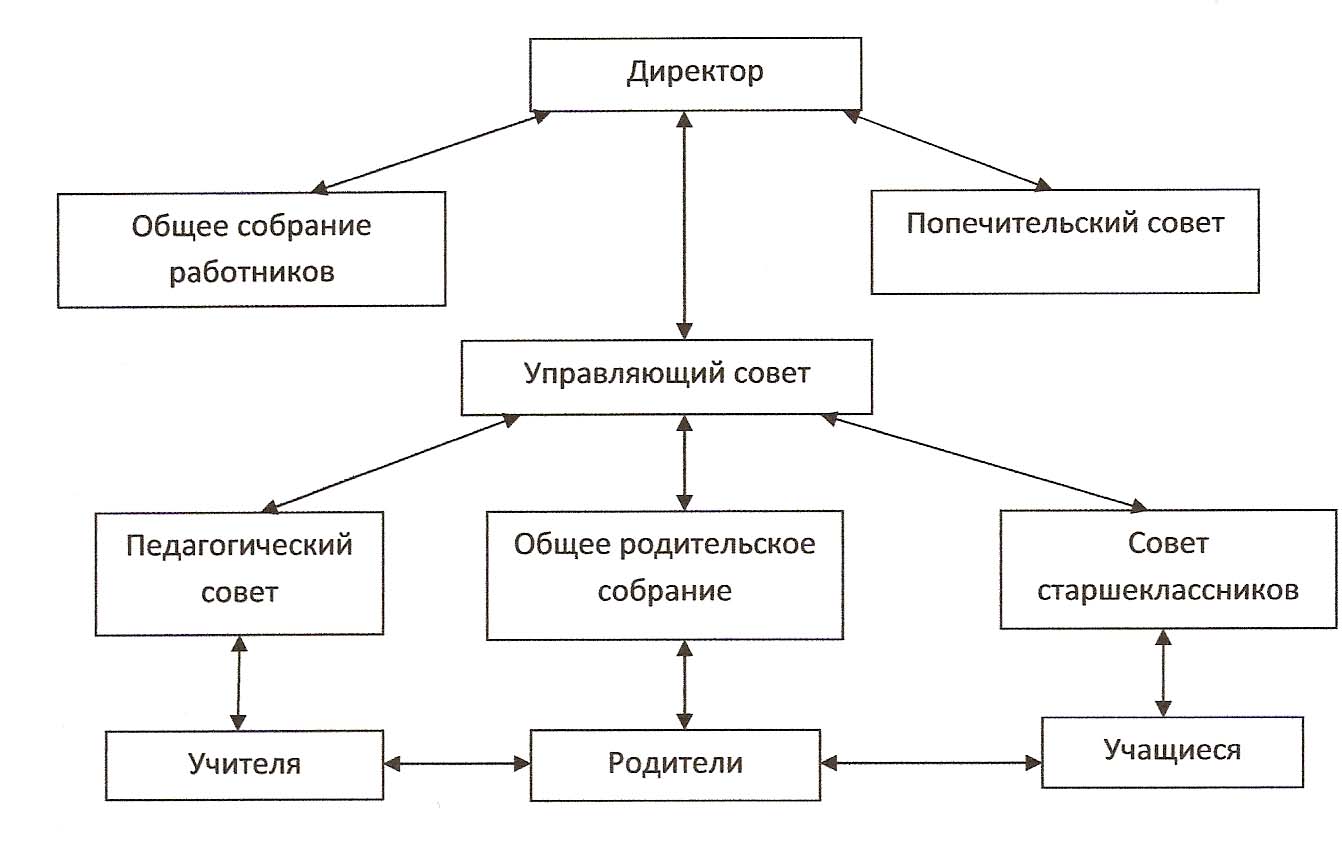 Цели и задачи образовательного учреждения на 2015-2016 учебный годЦель: формирование индивидуальной образовательной траектории на основе выбора обучающегося.Задачи:Обеспечить достижение образовательного стандарта в условиях ФГОС в 5-7 -х классах, дифференциации и индивидуализации обучения в 8-9-х классах, реализации индивидуальных учебных планов в 10-11-х классах:успеваемость на всех ступенях обучения – 100%;качество знаний в 5-8-х классах – не ниже 60%, в слабых 9 «А», 9 «Б» классах – не ниже 50%;средний балл ГИА в 9-х классах по обязательным предметам и предметам по выбору – не ниже окружного;качество знаний  в 10-х классах (с учетом периода адаптации) – не ниже 50%;средний балл ЕГЭ в 11-х классах по обязательным предметам и предметам по выбору - не ниже регионального. Обеспечить благоприятные условия для создания единой системы развития и адресной поддержки одаренных детей в различных областях интеллектуальной и творческой деятельности:80% выпускников классов одаренных детей получат по результатам ЕГЭ по основным предметам и предметам по выбору 80 баллов и более; 100% выпускников классов одаренных детей поступят в вузы на бюджетной основе; не менее 25% выпускников классов одаренных детей поступят в вузы по целевому направлению;на 15% увеличится количество призовых мест учащихся классов одаренных детей на окружных, областных, Всероссийских, международных конкурсных мероприятиях;на 15% расширится спектр конкурсных мероприятий различной направленности.Обеспечить социально-педагогическую поддержку становления и развития высоконравственного, творческого, компетентного гражданина России:у 75% обучающихся 5-9-х классов сформирован высокий или оптимальный уровень развития ценностно-смысловых установок, у 80% обучающихся 6-11-х классов сформирован высокий или оптимальный уровень готовности и способности к саморазвитию, у 60% обучающихся 7-10-х классов сформирован высокий или  оптимальный уровень творческой активности;100% обучающихся 5-11-х классов имеют в целях самореализации выбор внеурочной деятельности, программ дополнительного образования в соответствии со своими желаниями и возможностями;  не менее 85% обучающихся 6-9, 11-х классов, не менее 80% родителей обучающихся 6-9, 11-х классов показывают высокий либо оптимальный уровень удовлетворенности школьной жизнью;  не менее 60% родителей (законных представителей) обучающихся 5-11-х классов демонстрируют высокую либо оптимальную степень включенности в образовательный и воспитательный процессы. Обеспечить образовательную деятельность квалифицированными кадрами в условиях реализации ФГОС в основной школе и индивидуальных учебных планов в средней школе:100% педагогов 5-7-х классов обучены на курсах повышения квалификации по реализации ФГОС, 100% педагогов 10-11-х классов обучены на курсах повышения квалификации по реализации профильного обучения; 90% педагогов школы владеют современными образовательными технологиями и эффективно используют их в своей деятельности;100% педагогов достигают образовательные стандарты и успешную социализацию личности;25% педагогов из числа ныне успешных, но не проявляющих активности в своей профессиональной деятельности учителей, являются участниками различных конкурсов профессионального мастерства; Пополнение  банка  инноваций внутри ОО.Особенности реализуемых образовательных программ и формы их освоения         Учебный план школы составлен в соответствии с Базисным учебным планом образовательных учреждений Самарской области, реализующих программы общего образования, утвержденным приказом МОН СО от 04.04.2005г. №55-од.        В среднем звене классы общеобразовательные. В 2015-2016 учебном году 5-7-е классы занимались по основной общеобразовательной программе основного общего образования ФГОС ООО. В средней школе обучающиеся занимаются по индивидуальным учебным планам (Постановление Правительства Самарской области от 27.10.2011г. № 684 «Об организации с 1 января 2012 года профильного обучения  учащихся на ступени среднего (полного) общего образования в государственных и муниципальных  общеобразовательных учреждениях в Самарской области»). 10 «А» и 11 «А»  классы обучались по программе «Одаренные дети», спонсируемой Попечительским Советом Благотворительного Фонда «Виктория». В 9-м классе в соответствии с базисным учебным планом ведется предпрофильная подготовка.Условия для осуществления образовательной деятельности Характеристика здания            Год постройки здания 1959 год_____________________________________________            Год последнего капитального ремонта 2008 год_____________________________            Проектная мощность (количество обучающихся) 391 человек в одну смену_____            Фактическая мощность 541 человек_______________________________________           Сменность        3.2. Наличие материально-технической базы        3.2.1. Состояние материально-технической базы:3.2.2. Обеспечение образовательной деятельности объектами и помещениями социально-бытового назначения          3.2.3. Обеспечение образовательного процесса оборудованными учебными кабинетами, объектами для проведения практических занятий по заявленным образовательным программам:   3.2.4. Наличие локальной компьютерной сети имеется_________________________________________________________________________   3.2.5. Наличие учебной и учебно-методической литературы3.2.6. Библиотечно-информационное обеспечение образовательного процесса3.2.7. Наличие CD-дисков и видеотеки:CD-диски, используемые педагогами школы при подготовке к урокам и внеклассным мероприятиямКаталог видеокассет3.3.Наличие пришкольного участка 0,5 га_____________________________________________________________________________________3.4. Общие сведения о кадрах 3.5. Педагогический стаж3.6. Поощрения и награждения педагогических работников3.7. Повышение квалификации педагогических кадров3.8. Получение дополнительного профессионального образования (переподготовки)3.9. Аттестация педагогических кадровОтдельные результаты деятельности образовательной организации4.1.Численность обучающихся и классов-комплектов4.2. Реализация прав обучающихся на образованиеОбщее количество обучающихся, окончивших ОО4.3. Качество знаний выпускников по результатам государственной итоговой аттестации.        Сравнительный анализ учебных достижений учащихся школы9-е классыСредний балл по результатам ОГЭ в 2016г.     Как видно в представленной таблице, средний балл девятиклассников по всем предметам на уровне либо выше регионального среднего балла, что свидетельствует о выполнении школой образовательных задач.11-е классы         20 выпускников (29%) показали по результатам ЕГЭ  средний балл 80 и выше; из них 3 выпускника  (4 %) – по двум  предметам.         Обучающиеся школы показали следующий средний балл (по классам):          На момент анализа средний балл ЕГЭ по предметам по выбору не опубликован. Поэтому анализировать можно только ЕГЭ по основным предметам. Из таблицы видно, что задача школы «средний балл ЕГЭ в 11-х классах по обязательным предметам – не ниже регионального» практически выполнена по русскому языку, математике (базовый и профильный уровни), На 0,6 балла ниже средний балл по русскому языку (учитель Аксенова Л.М.)Причина: - недостаточная индивидуальная работа Аксеновой Л.М. с обучающимися по подготовке к итоговой аттестации.           Делать выводы о сравнении среднего балла по классам в данной таблице некорректно, поскольку состав учащихся 11-х классов различный и количество часов, отведенных на изучение таких предметов, как физика, химия, обществознание, биология, информатика, тоже разное в зависимости от уровня изучения в профильных группах. 4.4. Достижения обучающихся во внеурочной деятельности4.5. Воспитание и дополнительное образование детей в образовательном учреждении4.5.1. Система воспитательной работыВ процессе формирования личности воспитание как целенаправленное воздействие на человека играет определяющую роль, так как именно посредством его сознания формируются основные социальные, нравственные и культурные ценности, которыми руководствуется общество в своей жизнедеятельности. Поэтому от эффективности системы воспитания зависит, в конечном счете, состояние сознания и жизни общества.Воспитательная парадигма школы требует от учителей максимального содействия развитию потенциальных возможностей личности обучающегося, способной к творческой мысли, стремящейся к духовному самосовершенствованию, независимости, обладающей чувством собственного достоинства, умеющей принимать рациональные решения и нести ответственность за свои поступки.Организация воспитательного процесса в школе основывается на коллективной творческой деятельности обучающихся, включая широкую сеть кружков, клубов, секций, работу детских объединений  («Совет Старшеклассников» – 9–11 классы), а также накопленные опыт и традиции в формировании потребности у школьников здорового образа жизни (школьная программы «Береги здоровье смолоду», «Учимся питаться правильно», акция «За здоровый образ жизни!» и т.д.).Школа ведет тесное сотрудничество со структурным подразделением ГБОУ СОШ № 5 «ОЦ» г. Новокуйбышевска «Центром детско-юношеского творчества». Ежегодно заключаются договоры с педагогами школы об организации функционирования на  территории СОШ детских  объединений. В 2015-2016 учебном году таких объединений было 8, организуемых 8 педагогами школы. Среди них можно выделить наиболее активные: отряд правопорядка (рук. Пиняжина Т.С.), «Юные инспекторы движения»    (рук. Кулькова Ю.В.).К настоящему времени в школе создана целостная воспитательная система согласно реализуемой в школе программе гражданско-патриотического воспитания «Нам есть что любить, нам есть чем гордиться», в тесной связи с такими программами как «Поможем ребенку стать успешным», «Музейное дело», и др., посредством которых реализуется содержание основных направлений воспитательного процесса.Основные виды деятельности, которыми руководствуются участники образовательного процесса, направлены на актуализацию и поддержку самовыражения обучающихся и педагогов.Учителя имеют возможность для самовыражения в профессиональной сфере посредством участия в воспитательной деятельности (использование нестандартных форм и способов подготовки и проведения внеклассных мероприятий, разработка новых технологий и способов работы классного руководителя и т.п.), управленческой (руководство методическим объединением, педагогическим и ученическим коллективами и т.д.) и в непрофессиональной сфере посредством развития и проявления своих способностей в искусстве, спорте и т.д.Целью воспитательной работы школы в 2015-2016 учебном году являлось создание образовательно - воспитательной среды, способствующей духовному, нравственному, физическому развитию и   социализации личности через обеспечение доступности качественного образования в условиях введения стандартов 2-го поколения. Исходя из этой цели были поставлены следующие задачи воспитательной деятельности:развитие общей культуры обучающихся;воспитание стремления к здоровому образу жизни;повышение уровня нравственной воспитанности обучающихся;создание условий, способствующих сплочению классного коллектива;выявление отношения обучающихся к жизненным ценностям, приоритетам и их корректировка с индивидуальным подходом к личности ребенка;усиление роли семьи в воспитании детей и привлечение семьи к организации учебно - воспитательного процесса в школе;изучение личности ребёнка, воспитательных воздействий на обучающихся.Все мероприятия, запланированные на 2015-2016 учебный год с участием Совета старшеклассников, прошли на высоком уровне с максимальной активностью обучающихся. Систематическая работа, которая проводится с обучающимися, дает положительные и эффективные результаты – растет активность, самостоятельность обучающихся. Наблюдается повышение активности участия старшеклассников в городских конкурсах и мероприятиях. По результатам городских мероприятий обучающиеся занимают призовые места, становятся лауреатами, получают гранты и премии.Реализация социальных проектов говорит о разнообразии форм работы классных руководителей с обучающимися по выработке навыков культуры общения, о повышении гражданского сознания и патриотических чувств обучающихся.Участие в городских акциях дает возможность обучающимся почувствовать ответственность, значимость, сопричастность к общественной жизни города.В последнее время актуальной стала проблема воспитания гражданственности и патриотических чувств у молодого поколения. Сегодня России нужны люди, способные делом доказать, что мы по-прежнему самая могучая держава. Государство невозможно без защитника. Воспитание защитника – это универсальная система воспитания гражданина и патриота.В школе сложилась определенная система работы по данному направлению:традиционный месячник патриотической работы;конкурсы сочинений, рисунков, стихотворений, тематические вечера-встречи с ветеранами войны и труда, участниками локальных конфликтов, конкурсы “А, ну-ка, парни!”;мероприятия, посвященные Дню Победы;организация сотрудничества с Новокуйбышевским отделениемтрадиционные мероприятия, посвященные Дню конституции, Дню России, Дню согласия и примирения, Дню вхождения Крыма в состав РФ;тематические классные часы (“Нам дороги эти позабыть нельзя”, “Негасимый огонь памяти”);шефская помощь ветеранам ВОВ, труженикам тыла, инвалидам и ветеранам школы.Данные мероприятия направлены на развитие у обучающихся патриотических чувств и сознания, способствующих воспитанию личности гражданина-патриота Родины, готового встать на защиту государственных интересов страны. Тема Великой Отечественной войны является одной из главных на классных часах, в беседах классных руководителей с обучающимися. Анализ внеклассных мероприятий военно-патриотического воспитания обучающихся и оборонно-спортивной работы показал, что классным руководителям и учителям необходимо обратить внимание на решение следующих вопросов:учителям истории, классным руководителям 5–11 классов использовать формы работы, объединяющие обучение и воспитание, проводить Уроки мужества с участием ветеранов армии, а также военно-спортивные мероприятия;классным руководителям 5-11-х классов включить в план воспитательной работы школы спортивные игры “Школа безопасности”;классным руководителям 5-11-х классов усилить работу по изучению истории своей Родины, своего народа, города.Педагогический коллектив школы ведет воспитательную работу совместно с общешкольным родительским комитетом школы. На протяжении трех лет в школе проводится целенаправленная работа по улучшению сотрудничества школы и семьи. С целью обучения и образования родителей систематически проводятся лектории, индивидуальные встречи и консультирование по различным вопросам. Педагогическим коллективом школы используются разнообразные формы совместной деятельности школы и родителей:- анкетирование родителей;- привлечение к организации и проведению внеклассных дел;- участие родителей в работе Управляющего Совета, Общего родительского собрания.За последние годы в школе наблюдается рост активности родителей, благодаря проводимой работе по привлечению родителей к участию в управлении школой, осуществлению контроля со стороны родителей за организацией питания в школьной столовой,  обеспечением безопасности пребывания детей в школе и др.В школе активно работает не только Общее родительское собрание, но и родительские комитеты классных коллективов. Совместно с педагогами они направляют все усилия на повышение уровня культуры обучающихся, на систематическую работу с детьми, требующими повышенного педагогического внимания. Регулярно проводятся мероприятия по сохранению и укреплению здоровья обучающихся эмоционально-разгрузочного характера: вечера, праздники, соревнования, встречи, тематические классные часы, беседы.Если выстроить вертикальные и горизонтальные связи всех школьных органов Управления, то у каждого ребенка, родителя, учителя появляется возможность принимать участие в управлении школой, это и есть коллегиальный, государственно-общественный характер управления образованием.Для работы органов управления всех трех категорий – учительского, родительского, ученического создана нормативно-правовая база для выстраивания партнерства, сотрудничества, диалога между всеми уровнями образовательного пространства. На этом основывается нормативно-правовая база государственно-общественного управления школой, которая отражена в локальных актах “Положение о Совете старшеклассников”, “Положение об Общем родительском собрании”, “Положение об Управляющем Совете”. “Положение о Педагогическом Совете”, “Положение о методическом объединении”, “Положение о Попечительском Совете”.Совместная работа педагогического коллектива, родительской общественности, государственно-общественного управления направлена на развитие общечеловеческих ценностей у обучающихся. Одним из положительных показателей работы школы является повышение уровня воспитанности выпускников школы.4.5.2. Дополнительное образование детей4.5.3. Состояние профилактической работы по предупреждению асоциального поведения обучающихся4.5.4.  Мониторинг воспитательной деятельности4.5.5. Состояние здоровья обучающихся4.5.6. Детский травматизмНаименование образовательной программыСрок освоенияФорма освоенияПрограмма основного общего образования5 летОчнаяПрограмма среднего  общего образования2 годаОчнаяГод2013-20142013-20142014-20152014-20152015-2016 2015-2016 Год1 смена1 смена1 смена2 смена1 смена2 смена5 – 9 классы10719519315723812910–11 классы205157-174-По школе всего312195350157412129% от общего кол-ва обучающихся     61% 39%69%31%76%    24%№ п/пФактический адресзданий, строений,сооружений, помещений,территорийВид и назначение зданий, строений, сооружений, помещений, территорий (учебные, учебно-вспомогательные, подсобные, административные и др.) с указанием площади (кв. м)Форма владения,пользования(собственность,оперативноеуправление,аренда,безвозмездноепользование и др.)Наименование организации-собственника (арендодателя, ссудодателя и др)Реквизиты и сроки действия правоустанавливающих документовРеквизиты заключений, выданных органами, осуществляющими государственный санитарно-эпидемиологический надзор, государственный пожарный надзор12345671446206,  Россия, Самарская область,   город Новокуйбышевск, улица Ленинградская, дом 5Нежилое помещение  – 3513, 80 кв.м.:учебные:15 учебных кабинетов  - 791,9 кв.м; 1 медиатека и 2 кабинета информатики – 201,9 кв.м.;1 спортивный и 1 тренажерный залы – 296,6 кв.м.;учебно-вспомогательные1 актовый зал – 174 кв.м.;1 библиотека – 101,1 кв.м.;1 кабинет самоуправления – 12,1 кв.м.;1 музей – 78,7 кв.м.;3 лаборантские – 56,7 кв.м.;1 тренерская – 4,7 кв.м.; 2 раздевалки – 38,4 кв.м.;1 лыжная база – 112 кв.м.;помещения для работы медицинских работников: 1 кабинет врача – 15, 7 кв.м, 1 процедурный кабинет – 11 кв.м.административные:1 кабинет зам. директора по ВР – 17,9 кв.м.;1 бухгалтерия – 11,9 кв.м.;1 кабинет директора – 49,9 кв.м.;1 учительская – 41,3 кв.м.;вспомогательные: 3 санузла – 97,8 кв.м.;коридоры и лестничные марши – 846,7 кв.м.;1 гардероб – 274,6 кв.м.;подсобные:1 тепловой узел – 87 кв.м.;1 электрощитовая – 3,7 кв.м.;1 вентиляционная – 48,2 кв.м.;3 склада – 140 кв.м.  Столовая – 249 кв.м.Мастерские – 488,4 кв.м.учебные:1 кабинет ОБЖ – 67,1 кв.м.;1 швейная мастерская – 49,4 кв.м.;1 кабинет кулинарии – 48,2 кв.м.;1 литературно-музыкальная гостиная – 66,8 кв.м.;1 малый спортивный зал – 68,1 кв.м.;вспомогательные:2 санузла – 25,8 кв.м.;2 раздевалки – 32,4 кв.м.;коридор – 130,6 кв.м.безвозмездноепользованиеКУМИ (Новокуйбышевское муниципальное бюджетное учреждение по обеспечению функционирования учреждений образования «Центр-сервис» - НМБУ «Центр-сервис)Договор №8/11 передачи муниципального имущества в безвозмездное пользование от 22.12.2011г. сроком действия с 01.01.2012г. на неопределенный срок.Договор №8 безвозмездного пользования муниципальным имуществом от 17.12.2009г. с момента заключения договора  на неопределенный срок.Соглашение №1 об изменении сторон в Договоре безвозмездного пользования муниципальным имуществом от 17.12.2009г. №8 от 21.12.2011г. Соглашение №2 к Договору безвозмездного пользования муниципальным имуществом от 17.12.2009г. №8 от 09.01.2013г. Договор №231/8 по организации питания учащихся от 27.12.2011г. с момента заключения договора по 31.05.2012г. с пролонгацией при отсутствии возражений сторонДоговор №8/11 передачи муниципального имущества в безвозмездное пользование от 22.12.2011г. сроком действия с 01.01.2012г. на неопределенный срок.Итого:4251,2 кв.м.№ п/п№ п/пОбъекты и помещенияФактический адресобъектови помещенийФорма владения,пользования(собственность,оперативноеуправление, аренда,безвозмездное пользование и др.)Форма владения,пользования(собственность,оперативноеуправление, аренда,безвозмездное пользование и др.)Наименование организации-собственника(арендодателя, ссудодателя и др.)Наименование организации-собственника(арендодателя, ссудодателя и др.)Реквизиты и срокидействияправоустанавливающихдокументов1123445561.1.Помещения для работы медицинских работников:Кабинет врача446206,  Россия, Самарская область, город Новокуйбышевск, улица Ленинградская, дом 5безвозмездное пользованиебезвозмездное пользованиеКУМИ (Новокуйбышевское муниципальное бюджетное учреждение по обеспечению функционирования учреждений образования «Центр-сервис» - НМБУ «Центр-сервис)КУМИ (Новокуйбышевское муниципальное бюджетное учреждение по обеспечению функционирования учреждений образования «Центр-сервис» - НМБУ «Центр-сервис)Договор №8 безвозмездного пользования муниципальным имуществом от 17.12.2009г. с момента заключения договора  на неопределенный срок.Соглашение №1 об изменении сторон в Договоре безвозмездного пользования муниципальным имуществом от 17.12.2009г. №8 от 21.12.2011г. Соглашение №2 к Договору безвозмездного пользования муниципальным имуществом от 17.12.2009г. №8 от 09.01.2013г. Процедурный кабинет446206, Россия, Самарская область, город Новокуйбышевск, улица Ленинградская, дом 5безвозмездное пользованиебезвозмездное пользованиеКУМИ (Новокуйбышевское муниципальное бюджетное учреждение по обеспечению функционирования учреждений образования «Центр-сервис» - НМБУ «Центр-сервис)КУМИ (Новокуйбышевское муниципальное бюджетное учреждение по обеспечению функционирования учреждений образования «Центр-сервис» - НМБУ «Центр-сервис)Договор №8 безвозмездного пользования муниципальным имуществом от 17.12.2009г. с момента заключения договора  на неопределенный срок.Соглашение №1 об изменении сторон в Договоре безвозмездного пользования муниципальным имуществом от 17.12.2009г. №8 от 21.12.2011г. Соглашение №2 к Договору безвозмездного пользования муниципальным имуществом от 17.12.2009г. №8 от 09.01.2013г. 2.2.Помещения для питания обучающихся, воспитанников и работников:Столовая446206, Россия, Самарская область,   город Новокуйбышевск, улица Ленинградская, дом 5безвозмездное пользованиебезвозмездное пользованиеКУМИ (Новокуйбышевское муниципальное бюджетное учреждение по обеспечению функционирования учреждений образования «Центр-сервис» - НМБУ «Центр-сервис)КУМИ (Новокуйбышевское муниципальное бюджетное учреждение по обеспечению функционирования учреждений образования «Центр-сервис» - НМБУ «Центр-сервис)Договор №231/8 по организации питания учащихся от 27.12.2011г. с момента заключения договора по 31.05.2012г. с пролонгацией при отсутствии возражений сторон3.3.Объекты хозяйственно-бытового и санитарно-гигиенического назначения:Санузлы446206, Россия, Самарская область, город Новокуйбышевск, улица Ленинградская, дом 5безвозмездное пользованиебезвозмездное пользованиеКУМИ (Новокуйбышевское муниципальное бюджетное учреждение по обеспечению функционирования учреждений образования «Центр-сервис» - НМБУ «Центр-сервис)КУМИ (Новокуйбышевское муниципальное бюджетное учреждение по обеспечению функционирования учреждений образования «Центр-сервис» - НМБУ «Центр-сервис)Договор №8/11 передачи муниципального имущества в безвозмездное пользование от 22.12.2011г. сроком действия с 01.01.2012г. на неопределенный срок.4.Объекты физической культуры и спорта:Объекты физической культуры и спорта:Спортивные и тренажерный залы Спортивные и тренажерный залы 446206,  Россия, Самарская область, город Новокуйбышевск, улица Ленинградская, дом 5безвозмездное пользованиеКУМИ (Новокуйбышевское муниципальное бюджетное учреждение по обеспечению функционирования учреждений образования «Центр-сервис» - НМБУ «Центр-сервис)КУМИ (Новокуйбышевское муниципальное бюджетное учреждение по обеспечению функционирования учреждений образования «Центр-сервис» - НМБУ «Центр-сервис)Договор №8/11 передачи муниципального имущества в безвозмездное пользование от 22.12.2011г. сроком действия с 01.01.2012г. на неопределенный срок.Договор №8/11 передачи муниципального имущества в безвозмездное пользование от 22.12.2011г. сроком действия с 01.01.2012г. на неопределенный срок.5.Иное:Иное:Актовый залАктовый зал446206,  Россия, Самарская область, город Новокуйбышевск, улица Ленинградская, дом 5безвозмездное пользованиеКУМИ (Новокуйбышевское муниципальное бюджетное учреждение по обеспечению функционирования учреждений образования «Центр-сервис» - НМБУ «Центр-сервис)КУМИ (Новокуйбышевское муниципальное бюджетное учреждение по обеспечению функционирования учреждений образования «Центр-сервис» - НМБУ «Центр-сервис)Договор №8/11 передачи муниципального имущества в безвозмездное пользование от 22.12.2011г. сроком действия с 01.01.2012г. на неопределенный срокДоговор №8/11 передачи муниципального имущества в безвозмездное пользование от 22.12.2011г. сроком действия с 01.01.2012г. на неопределенный срокКабинет самоуправленияКабинет самоуправления446206,  Россия, Самарская область, город Новокуйбышевск, улица Ленинградская, дом 5безвозмездное пользованиеКУМИ (Новокуйбышевское муниципальное бюджетное учреждение по обеспечению функционирования учреждений образования «Центр-сервис» - НМБУ «Центр-сервис)КУМИ (Новокуйбышевское муниципальное бюджетное учреждение по обеспечению функционирования учреждений образования «Центр-сервис» - НМБУ «Центр-сервис)Договор №8/11 передачи муниципального имущества в безвозмездное пользование от 22.12.2011г. сроком действия с 01.01.2012г. на неопределенный срокДоговор №8/11 передачи муниципального имущества в безвозмездное пользование от 22.12.2011г. сроком действия с 01.01.2012г. на неопределенный срокБиблиотекаБиблиотека446206,  Россия, Самарская область, город Новокуйбышевск, улица Ленинградская, дом 5безвозмездное пользованиеКУМИ (Новокуйбышевское муниципальное бюджетное учреждение по обеспечению функционирования учреждений образования «Центр-сервис» - НМБУ «Центр-сервис)КУМИ (Новокуйбышевское муниципальное бюджетное учреждение по обеспечению функционирования учреждений образования «Центр-сервис» - НМБУ «Центр-сервис)Договор №8/11 передачи муниципального имущества в безвозмездное пользование от 22.12.2011г. сроком действия с 01.01.2012г. на неопределенный срокДоговор №8/11 передачи муниципального имущества в безвозмездное пользование от 22.12.2011г. сроком действия с 01.01.2012г. на неопределенный срокМузейМузей446206,  Россия, Самарская область, город Новокуйбышевск, улица Ленинградская, дом 5безвозмездное пользованиеКУМИ (Новокуйбышевское муниципальное бюджетное учреждение по обеспечению функционирования учреждений образования «Центр-сервис» - НМБУ «Центр-сервис)КУМИ (Новокуйбышевское муниципальное бюджетное учреждение по обеспечению функционирования учреждений образования «Центр-сервис» - НМБУ «Центр-сервис)Договор №8/11 передачи муниципального имущества в безвозмездное пользование от 22.12.2011г. сроком действия с 01.01.2012г. на неопределенный срокДоговор №8/11 передачи муниципального имущества в безвозмездное пользование от 22.12.2011г. сроком действия с 01.01.2012г. на неопределенный срок№ Уровень, ступень образования, видобразовательной программы (основная /дополнительная), направление подготовки,специальность, профессия,наименование предмета, дисциплины           (модуля) в соответствии с учебным планомУровень, ступень образования, видобразовательной программы (основная /дополнительная), направление подготовки,специальность, профессия,наименование предмета, дисциплины (модуля) в соответствии с учебным планом1231Основные общеобразовательные программы  основного общего образования1Предметы, дисциплины (модули):11. Русский языкКабинет  русского языка и литературы. Книгопечатная продукция.Стандарт основного общего образования по русскому языку – 1 экз.Примерная программа основного общего образования по русскому языку – 1 экз.Учебники и учебные пособия.Научная, научно-популярная, историческая литература.Справочные пособия.Методические пособия для учителя.Печатные пособия:таблицы по русскому языку по всем разделам школьного курса – 1 комплект;схемы по русскому языку по всем разделам школьного курса – 1 комплект;раздаточный материал по всем разделам курса русского языка;демонстрационные карточки со словами для запоминания;альбомы демонстрационного и раздаточного материала по всем разделам курса – 1 комплект.Информационно-коммуникационные средства: мультимедийные обучающие программы по основным разделам курса русского языка;электронные библиотеки по курсу русского языка.Экранно-звуковые пособия:видеофильмы по различным разделам курса русского языка. Технические средства обучения:Доска с магнитной поверхностью и набором приспособлений для крепления таблиц - 1.Компьютер - 1. Телевизор – 1.Набор ученической мебели – 15 комплектовШкафы двухсекционные - 2.11. Русский языкКабинет  русского языка и литературы. Книгопечатная продукция.Стандарт основного общего образования по русскому языку – 1 экз.Примерная программа основного общего образования по русскому языку – 1 экз.Учебники и учебные пособия.Справочные пособия.Методические пособия для учителя.Печатные пособия:схемы по русскому языку по всем разделам школьного курса – 1 комплект;раздаточный материал по различным разделам курса русского языка;альбомы демонстрационного и раздаточного материала по различным разделам курса.Технические средства обучения:Телевизор – 1.Видеоплеер – 1.Доска с магнитной поверхностью и набором приспособлений для крепления таблиц - 1. Набор ученической мебели – 15 комплектов.Шкафы двухсекционные - 2.11. Русский языкКабинет  русского языка и литературы. Книгопечатная продукция.Стандарт основного общего образования по русскому языку – 1 экз.Примерная программа основного общего образования по русскому языку – 1 экз.Учебники и учебные пособия.Научная, научно-популярная, историческая литература.Справочные пособия.Методические пособия для учителя.Печатные пособия:таблицы по русскому языку по различным разделам школьного курса – 1 комплект;схемы по русскому языку по всем разделам школьного курса – 1 комплект;раздаточный материал по различным разделам курса русского языка;демонстрационные карточки.Информационно-коммуникационные средства: мультимедийные обучающие программы по основным разделам курса русского языка;электронные библиотеки по курсу русского языка.Экранно-звуковые пособия:видеофильмы по различным разделам курса русского языка. Технические средства обучения:Доска с магнитной поверхностью и набором приспособлений для крепления таблиц - 1.Компьютер - 1. Набор ученической мебели – 15 комплектовШкафы двухсекционные - 3.11. Русский языкКабинет  русского языка и литературы. Книгопечатная продукция.Стандарт основного общего образования по русскому языку – 1 экз.Примерная программа основного общего образования по русскому языку – 1 экз.Учебники и учебные пособия.Дидактические материалы.Сборники контрольных работ.Научная, научно-популярная, историческая литература.Справочные пособия.Методические пособия для учителя.Печатные пособия:таблицы по русскому языку по всем разделам школьного курса – 1 комплект;раздаточный материал по различным разделам курса русского языка;альбомы демонстрационного и раздаточного материала по различным разделам курса.Информационно-коммуникационные средства: мультимедийные обучающие программы по основным разделам курса русского языка;мультимедийные контролирующие программы по основным разделам курса русского языка;электронные библиотеки по курсу русского языка.Экранно-звуковые пособия:видеофильмы по различным разделам курса русского языка.Технические средства обучения:Доска с магнитной поверхностью и набором приспособлений для крепления таблиц - 1.Мультимедиапроектор – 1.Телевизор с универсальной подставкой - 1.Экран на штативе - 1. Набор ученической мебели – 15 комплектов.Шкафы двухсекционные - 5.12. ЛитератураКабинет  русского языка и литературы. Книгопечатная продукция.Стандарт основного общего образования по литературе – 1 экз.Примерная программа основного общего образования по литературе – 1 экз.Учебники, хрестоматии и учебные пособия.Научная, научно-популярная, историческая литература.Справочные пособия.Методические пособия для учителя.Печатные пособия:альбомы демонстрационного и иллюстративного материала по различным разделам курса – 1 комплект.Технические средства обучения:Доска с магнитной поверхностью и набором приспособлений для крепления таблиц и плакатов - 1.Компьютер – 1.Телевизор – 1.Набор ученической мебели – 15 комплектов.Шкафы двухсекционные - 2.12. ЛитератураКабинет  русского языка и литературы. Книгопечатная продукция.Стандарт основного общего образования по литературе – 1 экз.Примерная программа основного общего образования по литературе – 1 экз.Учебники, хрестоматии и учебные пособия.Научная, научно-популярная, историческая литература.Справочные пособия.Методические пособия для учителя.Печатные пособия:альбомы демонстрационного и иллюстративного материала по всем разделам курса – 1 комплект.Экранно-звуковые пособия:видеофильмы по различным разделам курса литературы.Технические средства обучения:Доска с магнитной поверхностью и набором приспособлений для крепления таблиц и плакатов - 1.Телевизор – 1.Видеоплеер – 1.Набор ученической мебели – 15 комплектов.Шкафы двухсекционные - 2.12. ЛитератураКабинет  русского языка и литературы. Книгопечатная продукция.Стандарт основного общего образования по литературе – 1экз.Примерная программа основного общего образования по литературе – 1 экз.Учебники, хрестоматии и учебные пособия.Дидактические материалы.Научная, научно-популярная, историческая литература.Справочные пособия.Методические пособия для учителя.Печатные пособия:раздаточный и дидактический материал по различным разделам курса литературы.Информационно-коммуникационные средства: мультимедийные обучающие программы по основным разделам курса литературы.Технические средства обучения:Доска с магнитной поверхностью и набором приспособлений для крепления таблиц - 1.Компьютер - 1.Набор ученической мебели – 15 комплектов.Шкафы двухсекционные - 3.12. ЛитератураКабинет  русского языка и литературы. Книгопечатная продукция.Стандарт основного общего образования по литературе – 1 экз.Примерная программа основного общего образования по литературе – 1 экз.Учебники, хрестоматии и учебные пособия.Научная, научно-популярная, историческая литература.Справочные пособия.Методические пособия для учителя.Печатные пособия:раздаточный и дидактический материал по различным разделам курса литературы – 1 комплект;альбомы демонстрационного и иллюстративного материала по всем разделам курса – 1 комплект.Информационно-коммуникационные средства: мультимедийные обучающие программы по основным разделам курса литературы;электронные библиотеки по курсу литературы.Технические средства обучения:Доска с магнитной поверхностью и набором приспособлений для крепления таблиц – 1.Телевизор с универсальной подставкой - 1.Экран на штативе - 1.Набор ученической мебели – 15 комплектов.Шкафы двухсекционные - 5.13. Иностранный языкКабинет иностранного языка.Книгопечатная продукция.Стандарт основного общего образования по иностранному языку – 1 экз.Примерная программа основного общего образования по иностранному языку – 1 экз.Учебники и учебные пособия.Дидактические материалы.Научная, научно-популярная, историческая литература.Справочные пособия.Методические пособия для учителя.Печатные пособия:алфавит (настенная таблица) - 1;грамматические таблицы к основным разделам грамматического материала, содержащегося в стандарте основного общего образования – 1 комплект;портреты писателей и выдающихся деятелей культуры стран изучаемых языков – 1 комплект;карты на иностранном языке – 1 комплект;наборы фотографий с изображением ландшафта, городов, достопримечательностей стран изучаемых языков – 1 комплект.Информационно-коммуникационные средства:мультимедийные обучающие программы по иностранным языкам;электронные библиотеки;игровые компьютерные программы.Экранно-звуковые пособия:аудиозаписи и УМК;видеофильмы, соответствующие тематике, данной в стандарте основного общего образования.Технические средства обучения:компьютер и мультимедиапроектор - 1;интерактивная доска - 1;телевизор на универсальной поставке - 1;аудио-центр – 1.Учебно-практическое оборудование:классная доска с магнитной поверхностью и набором приспособлений для крепления таблиц - 1;сетевой фильтр-удлинитель - 1. Набор ученической мебели – 15 комплектов.Шкафы двухсекционные - 4.1Кабинет иностранного языка.Книгопечатная продукция.Стандарт основного общего образования по иностранному языку – 1 экз.Примерная программа основного общего образования по иностранному языку – 1 экз.Учебники и учебные пособия.Дидактические материалы.Научная, научно-популярная, историческая литература.Справочные пособия.Методические пособия для учителя.Печатные пособия:алфавит – 1;грамматические таблицы к основным разделам грамматического материала, содержащегося в стандарте основного общего образования – 1 комплект;наборы фотографий с изображением ландшафта, городов, достопримечательностей стран изучаемых языков – 1 комплект.Информационно-коммуникационные средства:Мультимедийные обучающие программы по иностранным языкам.Экранно-звуковые пособия:аудиозаписи и УМК;Технические средства обучения:компьютер – 1.Учебно-практическое оборудование:классная доска с магнитной поверхностью и набором приспособлений для крепления таблиц - 1. Набор ученической мебели – 15 комплектов.Шкафы двухсекционные - 2.14. Математика. Алгебра. ГеометрияКабинет математики.Книгопечатная продукция.Стандарт основного общего образования по математике – 1 экз.Примерная программа основного общего образования по математике – 1 экз.Примерная программа основного общего образования по алгебре – 1 экз.Примерная программа основного общего образования по геометрии – 1 экз.Учебники и учебные пособия.Дидактические материалы.Сборники контрольных работ.Комплект материалов для подготовки к ГИА.Научная, научно-популярная литература.Справочные пособия.Методические пособия для учителя.Печатные пособия:таблицы по математике для 5-6 классов – 1 комплект;таблицы по геометрии – 1 комплект;таблицы по алгебре для 7-9 классов – 1 комплект;дидактический материал по всем разделам курса математики.Информационно-коммуникативные средства:электронная база данных для создания тематических и итоговых разноуровневых тренировочных и проверочных материалов для организации фронтальной и индивидуальной работы.Учебно-практическое и учебно-лабораторное оборудование аудиторные доски с магнитной поверхностью и набором для крепления таблиц - 1;комплект инструментов классных: линейка, транспортир, угольник (30°, 60°), угольник (45°), циркуль – 1 комплект;демонстрационный комплект стереометрических тел – 1 комплект; раздаточный комплект стереометрических тел – 1 комплект;набор планиметрических фигур  – 1 комплект. Набор ученической мебели – 15 комплектов.Шкафы двухсекционные - 2.14. Математика. Алгебра. ГеометрияКабинет математики:Книгопечатная продукция.Стандарт основного общего образования по математике – 1 экз.Примерная программа основного общего образования по математике – 1 экз.Примерная программа основного общего образования по алгебре – 1 экз.Примерная программа основного общего образования по геометрии – 1 экз.Учебники и учебные пособия.Дидактические материалы.Сборники контрольных работ.Сборники экзаменационных работ.Комплект материалов для подготовки к ГИА.Научная, научно-популярная литература.Справочные пособия.Методические пособия для учителя.Печатные пособия:таблицы по математике для 5-6 классов – 1 комплект;таблицы по геометрии – 1 комплект;таблицы по алгебре для 7-9 классов – 1 комплект;дидактический материал по различным разделам курса математики.Учебно-практическое и учебно-лабораторное оборудование:аудиторные доски с магнитной поверхностью и набором для крепления таблиц - 1;комплект инструментов классных: линейка, транспортир, угольник (30°, 60°), угольник (45°), циркуль – 1 комплект;демонстрационный комплект стереометрических тел - 1; раздаточный комплект стереометрических тел - 1;набор планиметрических фигур – 1 комплект.Набор ученической мебели – 15 комплектов.Шкафы двухсекционные - 5.14. Математика. Алгебра. ГеометрияКабинет математики:Книгопечатная продукция.Стандарт основного общего образования по математике – 1 экз.Примерная программа основного общего образования по математике – 1 экз. Примерная программа основного общего образования по алгебре – 1 экз.Примерная программа основного общего образования по геометрии – 1 экз.Учебники и учебные пособия – по 15 экз.Дидактические материалы – 30 экз.Сборники контрольных работ – 30 экз.Сборники экзаменационных работ – 30 экз.Комплект материалов для подготовки к ГИА – 30 экз.Научная, научно-популярная литература.Справочные пособия.Методические пособия для учителя.Печатные пособия:таблицы по математике для 5-6 классов – 1 комплект;таблицы по геометрии – 1 комплект;таблицы по алгебре для 7-9 классов – 1 комплект;дидактический материал по различным разделам курса математики.Информационно-коммуникативные средства:мультимедийные обучающие программы и электронные учебные издания по основным разделам курса математики.Технические средства обучения:компьютер – 1.Учебно-практическое и учебно-лабораторное оборудование:аудиторные доски с магнитной поверхностью и набором для крепления таблиц - 1;комплект инструментов классных: линейка, транспортир, угольник (30°, 60°), угольник (45°), циркуль – 1 комплект;демонстрационный комплект стереометрических тел – 1 комплект; раздаточный комплект стереометрических тел – 1 комплект;набор планиметрических фигур – 1 комплект.Набор ученической мебели – 15 комплектов.Шкафы двухсекционные - 2.15. Информатика и ИКТМедиатека.Книгопечатная продукция.Стандарт основного общего образования по информатике – 1 экз.Примерная программа основного общего образования по информатике – 1 экз.Учебники и учебные пособия.Дидактические материалы.Научная, научно-популярная литература.Справочные пособия.Методические пособия для учителя.Печатные пособия:плакаты, схемы, таблицы к разделам курса – 1 комплект.Информационно-коммуникационные средства:лицензированные программные средства.Экранно-звуковые пособия: комплекты презентационных слайдов по всем разделам курса.Технические средства обучения:цифровая видеокамера - 1;мультимедиапроектор - 1;персональный компьютер - рабочее место учителя - 1;персональный компьютер - рабочее место ученика - 11;принтер лазерный - 1;принтер цветной - 1;сервер - 1;источник бесперебойного питания - 11;комплект сетевого оборудования - 1;комплект оборудования для подключения к сети Интернет - 1;многофункциональное устройство - 1;устройства для записи (ввода) визуальной и звуковой информации - 1.Расходные материалы.Телевизор - 1.Учебно-практическое и учебно-лабораторное оборудование:конструктор для изучения логических схем - 1.Модели:цифровой формат устройства персонального компьютера, преобразования информации в компьютере, информационных сетей и передачи информации, моделей основных устройств ИКТ – 1 комплект.Натуральные объекты.Мебель:Столы компьютерные - 13.Аудиторная доска для письма фломастером с магнитной поверхностью - 1.Запирающиеся шкафы для хранения оборудования - 12.15. Информатика и ИКТКабинет информатики.Книгопечатная продукция.Стандарт основного общего образования по информатике – 1 экз.Примерная программа основного общего образования по информатике – 1 экз.Учебники и учебные пособия.Дидактические материалы.Научная, научно-популярная литература.Справочные пособия.Методические пособия для учителя.Информационно-коммуникационные средства:лицензированные программные средства.Технические средства обучения:персональный компьютер - рабочее место учителя - 1;персональный компьютер - рабочее место ученика - 11;доска интерактивная – 1;принтер лазерный сетевой - 1;комплект оборудования для подключения к сети Интернет - 1;копировальный аппарат - 1;устройства для записи (ввода) визуальной и звуковой информации - 1.Расходные материалы.Учебно-практическое и учебно-лабораторное оборудование:конструктор для изучения логических схем - 1.Натуральные объекты.Мебель:столы компьютерные - 11.аудиторная доска для письма фломастером с магнитной поверхностью - 1.Запирающиеся шкафы для хранения оборудования - 2.5. Информатика и ИКТКабинет информатики.Книгопечатная продукция.Стандарт основного общего образования по информатике - 1.Примерная программа основного общего образования по информатике - 1.Учебники и учебные пособия.Научная, научно-популярная литература.Справочные пособия.Методические пособия для учителя.Информационно-коммуникационные средства:лицензированные программные средства.Технические средства обучения:персональный компьютер - рабочее место учителя - 1;персональный компьютер - рабочее место ученика - 11;источник бесперебойного питания – 10.Устройства для записи (ввода) визуальной и звуковой информации - 1.Расходные материалы.Натуральные объекты.Мебель:Столы компьютерные - 11.Аудиторная доска для письма фломастером с магнитной поверхностью - 1.Шкафы для хранения оборудования - 2.6. ИсторияКабинет истории.Книгопечатная продукция.Стандарт основного общего образования по истории – 1 экз..Примерная программа основного общего образования по истории – 1 экз.Учебники и учебные пособия.Дидактические материалы.Контрольно-измерительные материалы по основным разделам курсов истории России и Всеобщей истории.Научная, научно-популярная, историческая, художественная  литература.Справочные пособия.Методические пособия для учителя.Печатные пособия:таблицы по основным разделам курсов истории России и Всеобщей истории;схемы по основным разделам курсов истории России и Всеобщей истории – 1 комплект;диаграммы и графики, отражающие статистические данные по истории России и Всеобщей истории – 1 комплект;карты, картографические схемы, анимационные карто-схемы по истории России и Всеобщей истории – 1 комплект.Информационно-коммуникационные средства:мультимедийные обучающие программы и электронные пособия по основным разделам курсов;комплект электронных карт - 1;электронная база данных для создания тематических и итоговых разноуровневых тренировочных и проверочных материалов.Экранно-звуковые пособия:видеофильмы.Технические средства обучения:телевизор с универсальной подставкой - 1;компьютер - 1;мультимедиапроектор – 1.Учебно-практическое оборудование:аудиторная доска с магнитной поверхностью и набором приспособлений для крепления карт и таблиц - 1.Ученическая мебель – 15 комплектовДвухсекционные шкафы – 5.6. ИсторияКабинет истории.Книгопечатная продукция.Стандарт основного общего образования по истории – 1 экз.Примерная программа основного общего образования по истории – 1 экз.Учебники и учебные пособия.Дидактические материалы.Контрольно-измерительные материалы по основным разделам курсов истории России и Всеобщей истории.Научная, научно-популярная, историческая, художественная  литература.Справочные пособия.Методические пособия для учителя.Печатные пособия:таблицы по основным разделам курсов истории России и Всеобщей истории;схемы по основным разделам курсов истории России и Всеобщей истории – 1 комплект;диаграммы и графики, отражающие статистические данные по истории России и Всеобщей истории – 1 комплект;карты, картографические схемы, анимационные карто-схемы по истории России и Всеобщей истории – 1 комплект.Информационно-коммуникационные средства:мультимедийные обучающие программы и электронные пособия по основным разделам курса.Технические средства обучения:компьютер - 1;мультимедиапроектор - 1;доска интерактивная - 1.Учебно-практическое оборудование:аудиторная доска с магнитной поверхностью и набором приспособлений для крепления карт и таблиц - 1.Ученическая мебель – 15 комплектов.Двухсекционные шкафы - 5.7. ОбществознаниеКабинет истории.Книгопечатная продукция.Стандарт основного общего образования по обществоведению – 1 экз.Примерная программа основного общего образования по обществоведению – 1 экз.Учебники и учебные пособия.Дидактические материалы.Сборники заданий и задач.Хрестоматии.Научная, научно-популярная, общественно-политическая, художественная  литература.Справочные пособия.Книги для учителя обществознания.Методические пособия для учителя.Печатные пособия:таблицы по основным разделам курса;схемы по обществоведению, отражающие причинно-следственные связи – 1 комплект;диаграммы и графики, отражающие статистические данные различных социальных процессов – 1 комплект;комплект «Государственные символы Российской Федерации» - 1.Информационно-коммуникационные средства:мультимедийные обучающие программы и электронные пособия по основным разделам курсов;комплект электронных карт - 1;электронная база данных для создания тематических и итоговых разноуровневых тренировочных и проверочных материалов.Экранно-звуковые пособия:видеофильмы.Технические средства обучения:телевизор с универсальной подставкой - 1;компьютер - 1;мультимедиапроектор – 1.Учебно-практическое оборудование:аудиторная доска с магнитной поверхностью и набором приспособлений для крепления карт и таблиц - 1.Ученическая мебель – 15 комплектовДвухсекционные шкафы – 5.7. ОбществознаниеКабинет истории.Книгопечатная продукция.Стандарт основного общего образования по обществоведению – 1 экз.Примерная программа основного общего образования по обществоведению – 1 экз.Учебники и учебные пособия.Дидактические материалы.Хрестоматии.Научная, научно-популярная, общественно-политическая, художественная  литература.Справочные пособия.Книги для учителя обществознания.Методические пособия для учителя.Печатные пособия:таблицы по основным разделам курса;схемы по обществоведению, отражающие причинно-следственные связи – 1 комплект;диаграммы и графики, отражающие статистические данные различных социальных процессов – 1 комплект;комплект «Государственные символы Российской Федерации» - 1 комплект.Информационно-коммуникационные средства:мультимедийные обучающие программы и электронные пособия по основным разделам курса.Технические средства обучения:компьютер - 1;мультимедиапроектор - 1;доска интерактивная - 1.Учебно-практическое оборудование:аудиторная доска с магнитной поверхностью и набором приспособлений для крепления карт и таблиц - 1.Ученическая мебель – 15 комплектов.Двухсекционные шкафы - 5.8. ГраждановедениеКабинет истории.Книгопечатная продукция. Программа основного общего образования по граждановедению – 1 экз.Учебники и учебные пособия.Дидактические материалы.Научная, научно-популярная, общественно-политическая, художественная  литература.Справочные пособия.Методические пособия для учителя.Печатные пособия:комплект «Государственные символы Российской Федерации» - 1 комплект.Информационно-коммуникационные средства:мультимедийные обучающие программы и электронные пособия по основным разделам курса.Экранно-звуковые пособия:Видеофильмы.Технические средства обучения:телевизор с универсальной подставкой - 1;компьютер - 1;мультимедиапроектор – 1.Учебно-практическое оборудование:аудиторная доска с магнитной поверхностью и набором приспособлений для крепления карт и таблиц - 1.Ученическая мебель – 15 комплектовДвухсекционные шкафы – 5.8. ГраждановедениеКабинет истории.Книгопечатная продукция. Программа основного общего образования по граждановедению – 1 экз.Учебники и учебные пособия.Дидактические материалы.Научная, научно-популярная, общественно-политическая, художественная  литература.Справочные пособия.Методические пособия для учителя.Печатные пособия:комплект «Государственные символы Российской Федерации» - 1.Информационно-коммуникационные средства:мультимедийные обучающие программы и электронные пособия по основным разделам курса.Технические средства обучения:компьютер - 1;мультимедиапроектор - 1;доска интерактивная - 1.Учебно-практическое оборудование:аудиторная доска с магнитной поверхностью и набором приспособлений для крепления карт и таблиц - 1.Ученическая мебель – 15 комплектов.Двухсекционные шкафы - 5.9. КраеведениеКабинет географии.Книгопечатная продукция. Программа основного общего образования по краеведению – 1 экз.Научная, научно-популярная, общественно-политическая, художественная  литература.Справочные пособия.Методические пособия для учителя.Информационно-коммуникационные средства:авторские электронные пособия.Технические средства обучения:компьютер - 1;мультимедиапроектор – 1.Учебно-практическое оборудование:аудиторная доска с магнитной поверхностью и набором приспособлений для крепления карт и таблиц - 1.Ученическая мебель – 15 комплектов.Двухсекционные шкафы - 5.10. Экономическая географияКабинет географии.Книгопечатная продукция.Стандарт основного общего образования по географии – 1 экз.Примерная программа основного общего образования по географии – 1 экз.Учебники и учебные пособия.Методические пособия для учителя.Печатные пособия:таблицы по основным разделам курса – 1 комплект;портреты (набор «Путешественники», набор «Ученые-географы») – 1 комплект;карты мира – 1 комплект;карты России – 1 комплект;атласы.Информационно-коммуникационные средства:мультимедийные обучающие программы по основным разделам курса.Технические средства обучения:компьютер - 1;мультимедиапроектор - 1;слайд-проектор - 1.Экранно-звуковые пособия:видеофильмы и видеофрагменты;слайды.Модели:глобус земли политический - 2.Специализированная учебная мебель:Ящик-табличник - 1.Картохранилище - 1.Аудиторная доска с магнитной поверхностью и набором приспособлений для крепления карт и таблиц - 1.Ученическая мебель – 15 комплектов.Двухсекционные шкафы- 5.11. ПриродоведениеКабинет биологии.Книгопечатная продукция.Стандарт основного общего образования по природоведению – 1 экз.Примерная программа основного общего образования по природоведению – 1 экз.Учебники и учебные пособия.Дидактические материалы.Энциклопедии.Методические пособия для учителя.Печатные пособия:таблицы по основным разделам курса – 1 комплект;карты по основным разделам курса – 1 комплект;атласы.Информационно-коммуникационные средства:мультимедийные обучающие программы по основным разделам курса.Технические средства обучения:телевизор с универсальной подставкой - 1;видеомагнитофон - 1;компьютер - 1;мультимедиапроектор - 1.Экранно-звуковые пособия:Видеофильмы.Учебно-практическое и учебно-лабораторное оборудование:приборы (барометр, гигрометр, весы, лупа, микроскоп, термометр и др.).Модели.Натуральные объекты (гербарии).Оборудование.Специализированная учебная мебель:Стол демонстрационный - 1.Стол препараторский - 1.Аудиторная доска с магнитной поверхностью и набором приспособлений для крепления карт и таблиц - 1.Ученическая мебель – 15 комплектов.Секционные шкафы для оборудования - 6.Раковина-мойка – 1.12. БиологияКабинет биологии.Книгопечатная продукция.Стандарт основного общего образования по биологии – 1 экз.Примерная программа основного общего образования по биологии – 1 экз.Учебники и учебные пособия.Определители.Дидактические материалы.Энциклопедии.Методические пособия для учителя.Печатные пособия:таблицы по основным разделам курса –  по 1 комплекту;карты по основным разделам курса – 1 комплект.Информационно-коммуникационные средства:мультимедийные обучающие программы  по основным разделам курса.Технические средства обучения:телевизор с универсальной подставкой - 1;видеомагнитофон - 1;компьютер - 1;мультимедиапроектор - 1.Экранно-звуковые пособия:Видеофильмы.Транспаранты.Таблицы-фолии.Учебно-практическое и учебно-лабораторное оборудование:приборы (барометр, гигрометр, весы, лупа, микроскоп, термометр и др.) – 15 комплектов;реактивы, материалы.Модели (объемные, остеологические, рельефные, модели-аппликации).Муляжи.Натуральные объекты (гербарии, влажные препараты, микропрепараты, коллекции, живые объекты).Оборудование.Специализированная учебная мебель:Стол демонстрационный - 1.Стол препараторский - 1.Аудиторная доска с магнитной поверхностью и набором приспособлений для крепления карт и таблиц - 1.Ученическая мебель – 15 комплектов.Секционные шкафы для оборудования - 6.Раковина-мойка - 1.13. Физическая географияКабинет географии.Книгопечатная продукция.Стандарт основного общего образования по географии – 1 экз.Примерная программа основного общего образования по географии – 1 экз.Учебники и учебные пособия.Дидактические материалы.Методические рекомендации по курсу.Печатные пособия:таблицы по основным разделам курса – по 1 комплекту;портреты (набор «Путешественники», набор «Ученые-географы») – 1 комплект;карты мира;карты материков, их частей и океанов – 1 комплект;карты России – 1 комплект;рельефные физические карты – 1 комплект;альбомы демонстрационного и раздаточного материала – по 1 комплекту.Информационно-коммуникационные средства:мультимедийные обучающие программы по основным разделам курса;библиотека электронных наглядных пособий по курсу географии.Технические средства обучения:компьютер - 1;мультимедиапроектор - 1;слайд-проектор - 1.Экранно-звуковые пособия:видеофильмы и видеофрагменты;слайды;транспаранты.Учебно-практическое и учебно-лабораторное оборудование (приборы, инструменты для проведения демонстраций и практических занятий, в т.ч. на местности).Модели:глобусы,  Солнечной системы, вулкана и т.п.)Расходные материалы, реактивы.Натуральные объекты (коллекции, гербарии).Специализированная учебная мебель:Ящик-табличник - 1.Картохранилище - 1.Аудиторная доска с магнитной поверхностью и набором приспособлений для крепления карт и таблиц - 1.Ученическая мебель – 15 комплектов.Двухсекционные шкафы - 5.14. ФизикаКабинет физики.Книгопечатная продукция.Стандарт основного общего образования по физике – 1 экз.Примерная программа основного общего образования по физике – 1 экз.Комплекты пособий для выполнения лабораторных практикумов.Комплекты пособий для выполнения фронтальных лабораторных работ.Комплекты пособий по демонстрационному эксперименту.Учебники и учебные пособия.Научно-популярная литература естественнонаучного содержания.Справочные пособия.Дидактические материалы. Методические пособия для учителя.Печатные пособия:таблицы по основным разделам курса – 1 комплект;портреты выдающихся ученых-физиков и астрономов – 1 комплект.Информационно-коммуникационные средства:мультимедийные обучающие программы по основным разделам курса;электронные библиотеки.Технические средства обучения:телевизор с универсальной подставкой - 1;компьютер - 1;мультимедиапроектор – 1;экран – 1.Экранно-звуковые пособия:видеофильмы.Лабораторное оборудование:оборудование общего назначения (столы лабораторные, источники постоянного и переменного тока, весы учебные, секундомеры и т.д.);Оборудование для фронтальных лабораторных работ (тематические наборы, отдельные приборы и дополнительное оборудование по основным разделам курса физики);оборудование для практикума.Демонстрационное оборудование общего назначения и по основным разделам курс.Специализированная учебная мебель:стол демонстрационный - 1.Аудиторные доски с магнитной поверхностью и набором приспособлений для крепления таблиц - 1.Ученическая мебель – по 15 комплектов.Секционные шкафы для оборудования - 6. 15. ХимияКабинет химии.Книгопечатная продукция.Стандарт основного общего образования по химии – 1 экз.Примерная программа основного общего образования по химии – 1 экз.Учебники и учебные пособия.Сборники задач.Научно-популярная литература естественнонаучного содержания.Справочные пособия.Руководство для лабораторных опытов и практических занятий по химии .Методические пособия для учителя.Печатные пособия:серия справочных таблиц по химии – 1 комплект;серия инструктивных таблиц по химии  -  1 комплект;серия таблиц по химическим производствам – 1 комплект;   портреты выдающихся ученых-химиков – 1 комплект.Информационно-коммуникационные средства:мультимедийные (обучающие, тренинговые, контролирующие)  программы по основным разделам курса.Технические средства обучения:телевизор с универсальной подставкой - 1;компьютер – 1.Экранно-звуковые пособия:комплект транспарантов,комплект фолий.Учебно-практическое и учебно-лабораторное оборудование:приборы, наборы посуды и лабораторных принадлежностей для химического эксперимента (общего назначения, демонстрационные, специализированные приборы и аппараты, комплекты для лабораторных опытов и практических занятий по химии).Модели.Натуральные объекты и коллекции.Реактивы.Специализированная учебная мебель:Стол демонстрационный - 1.Стол препараторский - 1.Аудиторные доски с магнитной поверхностью и набором приспособлений для крепления таблиц - 1.Столы двухместные лабораторные ученические - 15.Секционные шкафы для хранения оборудования - 6.Раковина-мойка - 1.Шкаф вытяжной – 1.16. МузыкаЛитературно-музыкальная гостиная.Книгопечатная продукция:стандарт основного общего образования по образовательной области «Искусство» - 1 экз.;примерная программа основного общего образования по музыке – 1 экз.;сборники песен и хоров;методические пособия;научно-популярная литература по искусству;справочные пособия.Печатные пособия:таблицы – 1 комплект.Информационно-коммуникационные средства:мультимедийные обучающие программы.Технические средства обучения:музыкальный центр – 1.Экранно-звуковые пособия:Аудиозаписи.Учебно-практическое оборудование:музыкальные инструменты (пианино) - 1;аудиторная доска с магнитной поверхностью и приспособлением для крепления таблиц - 1;расходные материалы.Ученическая мебель – 15 комплектов.17. Изобразительное искусство, ИЗО/черчениеМедиатека.Книгопечатная продукция:стандарты основного общего образования по образовательным областям «Искусство», «Технология» - 1 экз.;примерные программы основного общего образования по изобразительному искусству, черчению – 1 экз.;авторская программа по ИЗО/черчению «Графика» - 1 экз.;методические пособия;научно-популярная литература по искусству;справочные пособия.Информационно-коммуникационные средства:мультимедийные обучающие программы.Технические средства обучения:музыкальный центр - 1;видеомагнитофон - 1;телевизор - 1;компьютер - 1;фотоаппарат - 1;видеокамера – 1;фрезерная машина с 3D-сканерами.Экранно-звуковые пособия:видеофильмы.Учебно-практическое оборудование:краски (акварельные, гуашевые, офортные);бумага А3, А4, цветная;фломастеры;восковые мелки;кисти;пластилин;клей;ножницы.Модели:муляжи фруктов, овощей;гербарии, предметы быта.Специализированная учебная мебель: аудиторная доска с магнитной поверхностью и приспособлением для крепления таблиц - 1;столы и стулья для учащихся.18. Физическая культураСпортивный зал.Книгопечатная продукция:стандарт основного общего образования по физической культуре – 1 экз.;примерная программа основного общего образования по физической культуре – 1 экз.;учебники;методические пособия;научно-популярная литература по физической культуре, Олимпийскому движению.Экранно-звуковые пособия:видеофильмы.Учебно-практическое оборудование  для выполнения упражнений по Гимнастике, Легкой атлетике, Спортивных игр, Туризма, а также измерительные приборы, средства врачебной помощи.Кабинет учителя физкультуры.Раздевалки (для девочек, для мальчиков).Лыжная база.18. Физическая культураМалый спортивный зал.Книгопечатная продукция:стандарт основного общего образования по физической культуре – 1 экз.;примерная программа основного общего образования по физической культуре – 1 экз.;учебники;методические пособия;научно-популярная литература по физической культуре, Олимпийскому движению.Учебно-практическое оборудование  для выполнения упражнений по Гимнастике, Легкой атлетике, Спортивных игр, Туризма, а также измерительные приборы, средства врачебной помощи.Раздевалки (для девочек, для мальчиков).19. Основы безопасности жизнедеятельностиКабинет ОБЖ.Книгопечатная продукция:стандарт основного общего образования по основам безопасности жизнедеятельности – 1 экз.;примерная программа основного общего образования по основам безопасности жизнедеятельности – 1 экз.;учебники;методические пособия;научно-популярная литература;справочные пособия;методические пособия для учителя.Печатные пособия:таблицы по основным разделам курса – 1 комплект;плакаты, диаграммы и графики  - 1 комплект.Информационно-коммуникационные средства:мультимедийные обучающие программы и электронные пособия по основным разделам ОБЖ.Технические средства обучения:компьютер – 1.Учебно-практическое и учебно-лабораторное оборудование:аудиторная доска с магнитной поверхностью и набором приспособлений для крепления таблиц - 1;ВПХР - 15;бытовой дозиметр - 1;компас - 15;визирная линейка - 15;транспортир - 15;бинт - 5;вата - 2;воронка стеклянная - 5;грелка - 5;жгут - 5;индивидуальный перевязочный пакет - 15;косынка перевязочная - 2;клеенка - 2;повязка - 2;противогаз - 30;общезащитный комплект - 5;респиратор – 30;АИ-2 - 15;противохимический пакет - 5;носилки - 1;ватно-марлевая повязка - 5.Специализированная учебная мебель:столы ученические – 15. 20. Технология Кабинет технологии (кулинария).Книгопечатная продукция:Стандарт основного общего образования по технологии – 1 экз..Примерная программа основного общего образования по технологии – 1 экз.Рабочие программы по направлениям технологии  - 1 комплект.Учебники.Дидактические материалы.Научно-популярная и техническая литература.Нормативные материалы по разделам технической подготовки.Справочные пособия.Методические пособия для учителя.Методические рекомендации по оборудованию мастерских.Печатные пособия:Таблицы по безопасности труда, по основным темам всех разделов технологической подготовки учащихся, по профессиональному самоопределению в сфере услуг – 1 комплект.Интернет-ресурсы и авторские электронные презентации по основным разделам технологии.Учебно-практическое и учебно-лабораторное оборудование:аптечка - 1;фартуки - 15;а также оборудование для изучения разделов курса «Кулинария» (на 15 чел.).Специализированная учебная мебель:аудиторная доска с магнитной поверхностью и набором приспособлений для крепления плакатов - 1;секционные шкафы для хранения инструментов - 1;специализированное место учителя - 1;ученические столы - 8.Модели:раздаточные модели деталей по различным разделам технологии.Натуральные объекты:коллекции изучаемых материалов;расходные материалы;комплекты образцов материалов.Кабинет технологии (швейная мастерская).Книгопечатная продукция:Стандарт основного общего образования по технологии – 1 экз..Примерная программа основного общего образования по технологии – 1 экз.Рабочие программы по направлениям технологии  - 1 комплект.Учебники.Дидактические материалы.Научно-популярная и техническая литература.Нормативные материалы по разделам технической подготовки.Справочные пособия.Методические пособия для учителя.Методические рекомендации по оборудованию мастерских.Печатные пособия:Таблицы по безопасности труда, по основным темам всех разделов технологической подготовки учащихся, по профессиональному самоопределению в сфере услуг – 1 комплект;Интернет-ресурсы и авторские электронные презентации по основным разделам технологии.Учебно-практическое и учебно-лабораторное оборудование:аптечка - 1;фартуки - 15;а также оборудование для изучения разделов курса «Создание изделий из текстильных и поделочных материалов».Специализированная учебная мебель:аудиторная доска с магнитной поверхностью и набором приспособлений для крепления плакатов - 1;специализированное место учителя - 1;ученические столы - 8.Модели:электрические машины - 10;раздаточные модели деталей по различным разделам технологии – по 15 комплектов.Натуральные объекты:коллекции изучаемых материалов;расходные материалы;комплекты образцов материалов.21. Предпрофильные курсы:Азбука журналистикиКабинет  русского языка и литературы. Книгопечатная продукция.Рамочная программа предпрофильного курса – 1 экз.Научная, научно-популярная, историческая литература.Справочные пособия.Методические пособия для учителя.Информационно-коммуникационные средства: мультимедийные обучающие программы по основным разделам курса русского языка.Экранно-звуковые пособия:видеофильмы по всем разделам курса русского языка. Технические средства обучения:Доска с магнитной поверхностью и набором приспособлений для крепления таблиц - 1.Компьютер - 1. Телевизор – 1.Набор ученической мебели – 15 комплектовШкафы двухсекционные - 2.Курс юного спасателяКабинет ОБЖ.Рамочная программа предпрофильного курса – 1 экз.;научно-популярная литература;справочные пособия;методические пособия для учителя.Печатные пособия:таблицы по основным разделам курса – 1 комплект;плакаты, диаграммы и графики  - 1 комплект.Информационно-коммуникационные средства:мультимедийные обучающие программы и электронные пособия по основным разделам ОБЖ.Технические средства обучения:компьютер – 1.Учебно-практическое и учебно-лабораторное оборудование:аудиторная доска с магнитной поверхностью и набором приспособлений для крепления таблиц - 1;компас - 15;визирная линейка - 15;транспортир – 15 и др.Специализированная учебная мебель:столы ученические – 15. Мой салон красоты,Современная отделка квартирыКабинет технологии (швейная мастерская).Рамочные программы предпрофильного курса – 1 экз..Научно-популярная и техническая литература.Справочные пособия.Методические пособия для учителя.Методические рекомендации по оборудованию мастерских.Печатные пособия:Таблицы по безопасности труда, по основным темам всех разделов технологической подготовки учащихся, по профессиональному самоопределению в сфере услуг – 1 комплект.Интернет-ресурсы и авторские электронные презентации по основным разделам технологии.Специализированная учебная мебель:аудиторная доска с магнитной поверхностью и набором приспособлений для крепления плакатов - 1;специализированное место учителя - 1;ученические столы - 8.Натуральные объекты.Индустрия общественного питанияКабинет технологии (кулинария).Рамочная программа предпрофильного курса – 1 экз..Научно-популярная и техническая литература.Нормативные материалы по разделам технической подготовки.Справочные пособия.Методические пособия для учителя.Методические рекомендации по оборудованию мастерских.Печатные пособия:Таблицы по безопасности труда, по основным темам всех разделов технологической подготовки учащихся, по профессиональному самоопределению в сфере услуг – 1 комплект.Интернет-ресурсы и авторские электронные презентации по основным разделам технологии.Учебно-практическое и учебно-лабораторное оборудование:аптечка - 1;фартуки - 15;а также оборудование для изучения разделов курса «Кулинария» (на 15 чел.).Специализированная учебная мебель:аудиторная доска с магнитной поверхностью и набором приспособлений для крепления плакатов - 1;секционные шкафы для хранения инструментов - 1;специализированное место учителя - 1;ученические столы - 8.Модели:раздаточные модели деталей по различным разделам технологии – по 15 комплектов.Натуральные объекты:коллекции изучаемых материалов;расходные материалы;комплекты образцов материалов.Химическая лабораторияКабинет химии.Рамочная программа предпрофильного курса – 1 экз.Научно-популярная литература естественнонаучного содержания.Справочные пособия.Руководство для лабораторных опытов и практических занятий по химии .Методические пособия для учителя.Печатные пособия:серия справочных таблиц по химии – 1 комплект;серия инструктивных таблиц по химии  -  1 комплект;серия таблиц по химическим производствам – 1 комплект;   портреты выдающихся ученых-химиков – 1 комплект.Информационно-коммуникационные средства:мультимедийные (обучающие, тренинговые, контролирующие)  программы по основным разделам курса химии.Технические средства обучения:телевизор с универсальной подставкой - 1;компьютер – 1.Экранно-звуковые пособия:комплект транспарантов,комплект фолий.Учебно-практическое и учебно-лабораторное оборудование:приборы, наборы посуды и лабораторных принадлежностей для химического эксперимента (общего назначения, демонстрационные, специализированные приборы и аппараты, комплекты для лабораторных опытов и практических занятий по химии) – по 15 комплектов.Модели.Натуральные объекты и коллекции.Реактивы.Специализированная учебная мебель:Стол демонстрационный - 1.Стол препараторский - 1.Аудиторные доски с магнитной поверхностью и набором приспособлений для крепления таблиц - 1.Столы двухместные лабораторные ученические - 15.Секционные шкафы для хранения оборудования - 6.Раковина-мойка - 1.Шкаф вытяжной – 1.Режиссура эстрадных представлений,Школа юного организатора досугаЛитературно-музыкальная гостиная.Рамочные программы предпрофильных курсов;методические пособия;научно-популярная литература по искусству;справочные пособия.Информационно-коммуникационные средства:мультимедийные обучающие программы.Технические средства обучения:музыкальный центр – 1.Экранно-звуковые пособия:Аудиозаписи.Учебно-практическое оборудование:музыкальные инструменты (пианино) - 1;аудиторная доска с магнитной поверхностью и приспособлением для крепления таблиц - 1;расходные материалы.Ученическая мебель – 15 комплектов.Бизнес-курс за школьной партойКабинет географии.Рамочная программа предпрофильного курса – 1 экз.Методические пособия для учителя.Информационно-коммуникационные средства:мультимедийные обучающие программы по основным разделам курса экономики.Технические средства обучения:компьютер - 1;мультимедиапроектор - 1;слайд-проектор - 1.Экранно-звуковые пособия:видеофильмы и видеофрагменты;слайды.Специализированная учебная мебель:Ящик-табличник - 1.Картохранилище - 1.Аудиторная доска с магнитной поверхностью и набором приспособлений для крепления карт и таблиц - 1.Ученическая мебель – 15 комплектов.Двухсекционные шкафы- 5.Юридическая профессия в современном миреКабинет истории.Книгопечатная продукция.Рамочная программа предпрофильного курса – 1 экз.Научная, научно-популярная, общественно-политическая, художественная  литература.Справочные пособия.Методические пособия для учителя.Печатные пособия:диаграммы и графики, отражающие статистические данные различных социальных процессов – 1 комплект;комплект «Государственные символы Российской Федерации» - 1 комплект.Информационно-коммуникационные средства:мультимедийные обучающие программы и электронные пособия по основным разделам курса обществознания.Технические средства обучения:компьютер - 1;мультимедиапроектор - 1;доска интерактивная - 1.Учебно-практическое оборудование:аудиторная доска с магнитной поверхностью и набором приспособлений для крепления карт и таблиц - 1.Ученическая мебель – 15 комплектов.Двухсекционные шкафы - 5.Компьютерная графика и дизайн,Современные направления в дизайне, Работа с информацией,Управление офисомКабинет информатики.Рамочные программы предпрофильных курсов – 1 экз.Научная, научно-популярная литература.Справочные пособия.Методические пособия для учителя.Информационно-коммуникационные средства:лицензированные программные средства.Технические средства обучения:персональный компьютер - рабочее место учителя - 1;персональный компьютер - рабочее место ученика - 11;доска интерактивная – 1;принтер лазерный сетевой - 1;комплект оборудования для подключения к сети Интернет - 1;копировальный аппарат - 1;устройства для записи (ввода) визуальной и звуковой информации - 1.Расходные материалы.Учебно-практическое и учебно-лабораторное оборудование:конструктор для изучения логических схем - 1.Натуральные объекты.Мебель:столы компьютерные - 11.аудиторная доска для письма фломастером с магнитной поверхностью - 1.Запирающиеся шкафы для хранения оборудования - 2.2Основные общеобразовательные программы  среднего (полного) общего образования2Предметы, дисциплины (модули):21. Русский языкКабинет  русского языка и литературы. Книгопечатная продукция.Стандарт среднего (полного) общего образования по русскому языку (базовый уровень) – 1 экз.. Стандарт среднего (полного) общего образования по русскому языку (профильный уровень) – 1 экз..Примерная программа среднего (полного) общего образования по русскому языку (базовый уровень) – 1 экз. Примерная программа среднего (полного) общего образования по русскому языку (профильный уровень) – 1 экз.Учебники и учебные пособия.Научная, научно-популярная, историческая литература.Справочные пособия.Методические пособия для учителя.Печатные пособия:таблицы по русскому языку по всем разделам школьного курса – 1 комплект;схемы по русскому языку по всем разделам школьного курса – 1 комплект.Технические средства обучения:Доска с магнитной поверхностью и набором приспособлений для крепления таблиц и плакатов - 1.Телевизор – 1.Видеоплеер – 1.Набор ученической мебели – 15 комплектов.Шкафы двухсекционные - 2.21. Русский языкКабинет  русского языка и литературы. Книгопечатная продукция.Стандарт среднего (полного) общего образования по русскому языку (базовый уровень) – 1 экз. Стандарт среднего (полного) общего образования по русскому языку (профильный уровень) – 1 экз..Примерная программа среднего (полного) общего образования по русскому языку (базовый уровень) – 1 экз.. Примерная программа среднего (полного) общего образования по русскому языку (профильный уровень) – 1 экз.Учебники и учебные пособия.Научная, научно-популярная, историческая литература.Справочные пособия.Методические пособия для учителя.Печатные пособия:таблицы по русскому языку по всем разделам школьного курса – по 1 комплекту;схемы по русскому языку по всем разделам школьного курса – по 1 комплекту.Информационно-коммуникационные средства: мультимедийные обучающие программы по основным разделам курса русского языка;электронные библиотеки по курсу русского языка.Технические средства обучения:Доска с магнитной поверхностью и набором приспособлений для крепления таблиц - 1.Компьютер - 1.Набор ученической мебели – 15 комплектов.Шкафы двухсекционные - 3.21. Русский языкКабинет  русского языка и литературы. Книгопечатная продукция.Стандарт среднего (полного) общего образования по русскому языку (базовый уровень) – 1 экз. Стандарт среднего (полного) общего образования по русскому языку (профильный уровень) – 1 экз.Примерная программа среднего (полного) общего образования по русскому языку (базовый уровень) – 1 экз.Примерная программа среднего (полного) общего образования по русскому языку (профильный уровень) – 1 экз.Учебники и учебные пособия.Комплект материалов для подготовки к  единому государственному экзамену.Научная, научно-популярная, историческая литература.Справочные пособия.Методические пособия для учителя.Печатные пособия:таблицы по русскому языку по всем разделам школьного курса – по 1 комплекту;схемы по русскому языку по всем разделам школьного курса – по 1 комплекту.Информационно-коммуникационные средства: мультимедийные обучающие программы по основным разделам курса русского языка.Технические средства обучения:Доска с магнитной поверхностью и набором приспособлений для крепления таблиц – 1.Телевизор с универсальной подставкой - 1.Экран на штативе - 1.Набор ученической мебели – 15 комплектов.Шкафы двухсекционные - 5.22. ЛитератураКабинет  русского языка и литературы. Книгопечатная продукция.Стандарт среднего (полного) общего образования по литературе (базовый уровень) – 1 экз. Стандарт среднего (полного) общего образования по литературе (профильный уровень) – 1 экз.Примерная программа среднего (полного) общего образования по литературе (базовый уровень) – 1 экз. Примерная программа среднего (полного) общего образования по литературе (профильный уровень) – 1 экз.Учебники.Справочные пособия.Методические пособия для учителя.Печатные пособия:раздаточный и дидактический материал по всем разделам курса литературы. Технические средства обучения:Доска с магнитной поверхностью и набором приспособлений для крепления таблиц и плакатов - 1.Телевизор – 1.Видеоплеер – 1.Набор ученической мебели – 15 комплектов.Шкафы двухсекционные - 2.22. ЛитератураКабинет  русского языка и литературы. Книгопечатная продукция.Стандарт среднего (полного) общего образования по литературе (базовый уровень) – 1 экз.Стандарт среднего (полного) общего образования по литературе (профильный уровень) – 1 экз. Примерная программа среднего (полного) общего образования по литературе (базовый уровень) – 1 экз. Примерная программа среднего (полного) общего образования по литературе (профильный уровень) – 1 экз.Учебники.Научная, научно-популярная, историческая литература.Справочные пособия.Методические пособия для учителя.Печатные пособия:альбомы демонстрационного и иллюстративного материала по всем разделам курса – по 1 комплекту.Информационно-коммуникационные средства: мультимедийные обучающие программы по основным разделам курса литературы;авторские электронные презентации.Технические средства обучения:Доска с магнитной поверхностью и набором приспособлений для крепления таблиц - 1.Компьютер - 1.Набор ученической мебели – 15 комплектов.Шкафы двухсекционные - 3.22. ЛитератураКабинет  русского языка и литературы. Книгопечатная продукция.Стандарт среднего (полного) общего образования по литературе (базовый уровень) – 1 экз. Стандарт среднего (полного) общего образования по литературе (профильный уровень) – 1 экз.Примерная программа среднего (полного) общего образования по литературе (базовый уровень) – 1 экз. Примерная программа среднего (полного) общего образования по литературе (профильный уровень) – 1 экз.Учебники.Научная, научно-популярная, историческая литература.Справочные пособия.Методические пособия для учителя.Печатные пособия:раздаточный и дидактический материал по всем разделам курса литературы.Информационно-коммуникационные средства: мультимедийные обучающие программы по основным разделам курса литературы.Экранно-звуковые пособия:видеофильмы по всем разделам курса литературы.Технические средства обучения:Доска с магнитной поверхностью и набором приспособлений для крепления таблиц – 1.Телевизор с универсальной подставкой - 1.Экран на штативе - 1.Набор ученической мебели – 15 комплектов.Шкафы двухсекционные - 5.23. Иностранный языкКабинет иностранного языка.Книгопечатная продукция.Стандарт среднего (полного) общего образования по иностранному языку (базовый уровень) – 1 экз. Стандарт среднего (полного) общего образования по иностранному языку (профильный уровень) – 1 экз.Примерная программа среднего (полного) общего образования по иностранному языку (базовый уровень) – 1 экз. Примерная программа среднего (полного) общего образования по иностранному языку (профильный уровень) – 1 экз.Учебники и учебные пособия.Дидактические материалы.Научная, научно-популярная, историческая литература.Справочные пособия.Методические пособия для учителя.Печатные пособия:алфавит (настенная таблица) – 1;грамматические таблицы к основным разделам грамматического материала, содержащегося в стандарте основного общего образования – 1 комплект;портреты писателей и выдающихся деятелей культуры стран изучаемых языков;карты на иностранном языке – 1 комплект;флаги стран изучаемых языков – 1 комплект;наборы фотографий с изображением ландшафта, городов, достопримечательностей стран изучаемых языков – 1 комплект.Информационно-коммуникационные средства:мультимедийные обучающие программы по иностранным языкам;игровые компьютерные программы.Экранно-звуковые пособия:аудиозаписи и УМК.Технические средства обучения:компьютер и мультимедиапроектор - 1;интерактивная доска - 1;телевизор на универсальной поставке - 1;аудио-центр – 1.Учебно-практическое оборудование:классная доска с магнитной поверхностью и набором приспособлений для крепления таблиц - 1;сетевой фильтр-удлинитель - 1. Набор ученической мебели – 15 комплектов.Шкафы двухсекционные - 4.23. Иностранный языкКабинет иностранного языка.Книгопечатная продукция.Стандарт среднего (полного) общего образования по иностранному языку (базовый уровень) – 1 экз. Стандарт среднего (полного) общего образования по иностранному языку (профильный уровень) – 1 экз.Примерная программа среднего (полного)  общего образования по иностранному языку (базовый уровень) – 1 экз. Примерная программа среднего (полного)  общего образования по иностранному языку (профильный уровень) – 1 экз.Учебники и учебные пособия.Дидактические материалы.Научная, научно-популярная, историческая литература.Справочные пособия.Методические пособия для учителя.Печатные пособия:флаги стран изучаемых языков – 1 комплект;наборы фотографий с изображением ландшафта, городов, достопримечательностей стран изучаемых языков – 1 комплект.Информационно-коммуникационные средства:мультимедийные обучающие программы по иностранным языкам.Экранно-звуковые пособия:аудиозаписи и УМК.Технические средства обучения:компьютер – 1.Учебно-практическое оборудование:классная доска с магнитной поверхностью и набором приспособлений для крепления таблиц - 1. Набор ученической мебели – 15 комплектов.Шкафы двухсекционные - 2.24. Алгебра, геометрияКабинет математики.Книгопечатная продукция.Стандарт среднего (полного) общего образования по математике (базовый уровень) – 1 экз. Стандарт среднего (полного) общего образования по математике (профильный уровень) – 1 экз.Примерная программа среднего (полного) общего образования по алгебре и началам анализа (базовый уровень) – 1 экз. Примерная программа основного общего образования по алгебре и началам анализа (профильный уровень) – 1 экз.Примерная программа о среднего (полного) общего образования по геометрии (базовый уровень) – 1 экз.Примерная программа среднего (полного) общего образования по геометрии (профильный уровень) – 1 экз.Учебники и учебные пособия.Дидактические материалы.Научная, научно-популярная литература.Справочные пособия.Методические пособия для учителя.Печатные пособия:таблицы по геометрии – 1 комплект;таблицы по алгебре и началам анализа для 10-11 классов – 1 комплект.Информационно-коммуникативные средства:электронная база данных для создания тематических и итоговых разноуровневых тренировочных и проверочных материалов для организации фронтальной и индивидуальной работы.Аудиторная доска с магнитной поверхностью и набором для крепления таблиц - 1;комплект инструментов классных: линейка, транспортир, угольник (30°, 60°), угольник (45°), циркуль – 1 комплект;демонстрационный комплект стереометрических тел – 1 комплект; раздаточный комплект стереометрических тел – 1 комплект;набор планиметрических фигур  – 1 комплект. Набор ученической мебели – 15 комплектов.Шкафы двухсекционные - 2.4. Алгебра, геометрияКабинет математики:Книгопечатная продукция.Стандарт среднего (полного) общего образования по математике (базовый уровень) – 1 экз. Стандарт среднего (полного) общего образования по математике (профильный уровень) – 1 экз.Примерная программа среднего (полного)  общего образования по алгебре и началам анализа (базовый уровень) – 1 экз. Примерная программа среднего (полного)  общего образования по алгебре и началам анализа (профильный уровень) – 1 экз.Примерная программа среднего (полного) общего образования по геометрии (базовый уровень) – 1 экз.Примерная программа среднего (полного)  общего образования по геометрии (профильный уровень) – 1 экз.Учебники и учебные пособия.Дидактические материалы.Научная, научно-популярная, историческая литература.Справочные пособия.Методические пособия для учителя.Печатные пособия:таблицы по геометрии – 1 комплект;таблицы по алгебре и началам анализа для 10-11 классов – 1 комплект.Учебно-практическое и учебно-лабораторное оборудование Аудиторная доска с магнитной поверхностью и набором для крепления таблиц - 1;комплект инструментов классных: линейка, транспортир, угольник (30°, 60°), угольник (45°), циркуль – 1 комплект;демонстрационный комплект стереометрических тел – 1 комплект; раздаточный комплект стереометрических тел – 1 комплект;набор планиметрических фигур  – 1 комплект. Набор ученической мебели – 15 комплектов.Шкафы двухсекционные - 5.4. Алгебра, геометрияКабинет математики:Книгопечатная продукция.Стандарт среднего (полного) общего образования по математике (базовый уровень) – 1 экз. Стандарт среднего (полного) общего образования по математике (профильный уровень) – 1 экз.Примерная программа среднего (полного) общего образования по алгебре и началам анализа (базовый уровень) – 1 экз. Примерная программа среднего (полного)  общего образования по алгебре и началам анализа (профильный уровень) – 1 экз.Примерная программа среднего (полного)  общего образования по геометрии (базовый уровень) – 1 экз.Примерная программа среднего (полного) общего образования по геометрии (профильный уровень) – 1 экз.Учебники и учебные пособия.Дидактические материалы.Комплект материалов для подготовки к единому государственному экзамену.Научная, научно-популярная литература.Справочные пособия.Методические пособия для учителяПечатные пособия:таблицы по геометрии – по 1 комплекту;таблицы по алгебре и началам анализа для 10-11 классов – по 1 комплекту.Информационно-коммуникативные средства:мультимедийные обучающие программы и электронные учебные издания по основным разделам курса математики;электронная база данных для создания тематических и итоговых разноуровневых тренировочных и проверочных материалов для организации фронтальной и индивидуальной работы.Технические средства обучения:компьютер – 1.Учебно-практическое и учебно-лабораторное оборудование:аудиторная доска с магнитной поверхностью и набором для крепления таблиц - 1;комплект инструментов классных: линейка, транспортир, угольник (30°, 60°), угольник (45°), циркуль – 1 комплект;демонстрационный комплект стереометрических тел – 1 комплект; раздаточный комплект стереометрических тел – 1 комплект;набор планиметрических фигур – 1 комплект.Набор ученической мебели – 15 комплектов.Шкафы двухсекционные - 2.5. ИсторияКабинет истории.Книгопечатная продукция.Стандарт среднего (полного) общего образования по истории (базовый уровень) – 1 экз. Стандарт среднего (полного) общего образования по истории (профильный уровень) – 1 экз.Примерная программа среднего (полного) общего образования по истории (базовый уровень) – 1 экз. Примерная программа среднего (полного) общего образования по истории (профильный уровень) – 1 экз.Учебники и учебные пособия.Дидактические материалы.Контрольно-измерительные материалы по основным разделам курсов истории России и Всеобщей истории.Научная, научно-популярная, историческая, художественная  литература.Справочные пособия.Методические пособия для учителя.Печатные пособия:таблицы по основным разделам курсов истории России и Всеобщей истории;схемы по основным разделам курсов истории России и Всеобщей истории – 1 комплект;диаграммы и графики, отражающие статистические данные по истории России и Всеобщей истории – 1 комплект;карты, картографические схемы, анимационные карто-схемы по истории России и Всеобщей истории – 1 комплект.Информационно-коммуникационные средства:мультимедийные обучающие программы и электронные пособия по основным разделам курсов;электронные библиотеки;электронная база данных для создания тематических и итоговых разноуровневых тренировочных и проверочных материалов.Экранно-звуковые пособия:видеофильмы; аудиозаписи.Технические средства обучения:телевизор с универсальной подставкой;компьютер – 1.Учебно-практическое оборудование:аудиторная доска с магнитной поверхностью и набором приспособлений для крепления карт и таблиц - 1.Ученическая мебель – 15 комплектовДвухсекционные шкафы – 5.5. ИсторияКабинет истории.Книгопечатная продукция.Стандарт среднего (полного) общего образования по истории (базовый уровень) – 1 экз. Стандарт среднего (полного) общего образования по истории (профильный уровень) – 1 экз.Примерная программа среднего (полного) общего образования по истории (базовый уровень) – 1 экз. Примерная программа среднего (полного) общего образования по истории (профильный уровень) – 1 экз.Учебники и учебные пособия.Дидактические материалы.Контрольно-измерительные материалы по основным разделам курсов истории России и Всеобщей истории.Комплект материалов для подготовки к  единому государственному экзамену.Научная, научно-популярная, историческая, художественная  литература.Справочные пособия.Методические пособия для учителя.Печатные пособия:таблицы по основным разделам курсов истории России и Всеобщей истории;схемы по основным разделам курсов истории России и Всеобщей истории – 1 комплект;карты, картографические схемы, анимационные карто-схемы по истории России и Всеобщей истории – 1 комплект;альбомы демонстрационного и раздаточного материала по всем курсам – по 1 комплекту.Информационно-коммуникационные средства:мультимедийные обучающие программы и электронные пособия по основным разделам курсов;электронные библиотеки;электронная база данных для создания тематических и итоговых разноуровневых тренировочных и проверочных материалов.Технические средства обучения:компьютер - 1;мультимедиапроектор - 1;доска интерактивная  - 1.Учебно-практическое оборудование:аудиторная доска с магнитной поверхностью и набором приспособлений для крепления карт и таблиц - 1.Ученическая мебель – 15 комплектов.Двухсекционные шкафы - 5.6. ОбществознаниеКабинет истории.Книгопечатная продукция.Стандарт среднего (полного) общего образования по обществоведению (базовый уровень) – 1 экз. Стандарт среднего (полного) общего образования по обществоведению (профильный уровень) – 1 экз.Примерная программа среднего (полного) общего образования по обществоведению (базовый уровень) – 1 экз.Примерная программа среднего (полного) общего образования по обществоведению (профильный уровень) – 1 экз.Учебники и учебные пособия.Дидактические материалы.Сборники заданий и задач.Комплект материалов для подготовки к единому государственному экзамену.Научная, научно-популярная, общественно-политическая, художественная  литература.Справочные пособия.Книги для учителя обществознания.Методические пособия для учителя.Печатные пособия:таблицы по основным разделам курса;схемы по обществоведению, отражающие причинно-следственные связи – 1 комплект;комплект «Государственные символы Российской Федерации» - 1.Информационно-коммуникационные средства:мультимедийные обучающие программы и электронные пособия по основным разделам курса.Технические средства обучения:телевизор с универсальной подставкой;компьютер – 1.Учебно-практическое оборудование:аудиторная доска с магнитной поверхностью и набором приспособлений для крепления карт и таблиц - 1.Ученическая мебель – 15 комплектовДвухсекционные шкафы – 5.6. ОбществознаниеКабинет истории.Книгопечатная продукция.Стандарт среднего (полного) общего образования по обществоведению (базовый уровень) – 1 экз. Стандарт среднего (полного) общего образования по обществоведению (профильный уровень) – 1 экз.Примерная программа среднего (полного) общего образования по обществоведению (базовый уровень) – 1 экз.Примерная программа среднего (полного) общего образования по обществоведению (профильный уровень) – 1 экз.Учебники и учебные пособия.Сборники заданий и задач.Комплект материалов для подготовки к единому государственному экзамену.Научная, научно-популярная, общественно-политическая, художественная  литература.Справочные пособия.Книги для учителя обществознания.Методические пособия для учителя.Печатные пособия:таблицы по основным разделам курса;схемы по обществоведению, отражающие причинно-следственные связи – 1 комплект;комплект «Государственные символы Российской Федерации» - 1 комплект.Информационно-коммуникационные средства:мультимедийные обучающие программы и электронные пособия по основным разделам курса.Технические средства обучения:компьютер - 1;мультимедиапроектор - 1;доска интерактивная  - 1.Учебно-практическое оборудование:аудиторная доска с магнитной поверхностью и набором приспособлений для крепления карт и таблиц - 1.Ученическая мебель – 15 комплектов.Двухсекционные шкафы - 5.7. БиологияКабинет биологии.Книгопечатная продукция.Стандарт среднего (полного) общего образования по биологии (базовый уровень) – 1 экз. Стандарт среднего (полного) общего образования по биологии (профильный уровень) – 1 экз.Примерная программа среднего (полного) общего образования по биологии (базовый уровень) – 1 экз. Примерная программа среднего (полного) общего образования по биологии (профильный уровень) – 1 экз.Учебники и учебные пособия.Дидактические материалы.Энциклопедии.Методические пособия для учителя.Печатные пособия:таблицы по основным разделам курса –  по 1 комплекту;карты по основным разделам курса – 1 комплект.Информационно-коммуникационные средства:мультимедийные обучающие программы (обучающие, тренинговые, контролирующие) по основным разделам курса.Технические средства обучения:телевизор с универсальной подставкой - 1;DVD - 1;компьютер - 1;мультимедиапроектор - 1.Экранно-звуковые пособия:Видеофильмы.Транспаранты.Таблицы-фолии.Учебно-практическое и учебно-лабораторное оборудование:приборы (барометр, гигрометр, весы, лупа, микроскоп, термометр и др.);реактивы, материалы.Модели (объемные, остеологические, рельефные, модели-аппликации).Муляжи.Натуральные объекты (гербарии, влажные препараты, микропрепараты, коллекции, живые объекты).Специализированная учебная мебель:Стол демонстрационный - 1.Стол препараторский - 1.Аудиторная доска с магнитной поверхностью и набором приспособлений для крепления карт и таблиц - 1.Ученическая мебель – 15 комплектов.Секционные шкафы для оборудования - 6.Раковина-мойка - 1.8. ХимияКабинет химии.Книгопечатная продукция.Стандарт среднего (полного) общего образования по химии (базовый уровень) – 1 экз. Стандарт среднего (полного) общего образования по химии (профильный уровень) – 1 экз.Примерная программа среднего (полного)  общего образования по химии (базовый уровень) – 1 экз. Примерная программа среднего (полного)  общего образования по химии (профильный уровень) – 1 экз.Учебники и учебные пособия.Научно-популярная литература естественнонаучного содержания.Справочные пособия.Руководство для лабораторных опытов и практических занятий по химии.Энциклопедия по химии.Методические пособия для учителя.Печатные пособия:серия справочных таблиц по химии – 1 комплект;серия инструктивных таблиц по химии  -  1 комплект;серия таблиц по химическим производствам – 1 комплект.Информационно-коммуникационные средства:мультимедийные (обучающие, тренинговые, контролирующие)  программы по основным разделам курса.Технические средства обучения:телевизор с универсальной подставкой - 1;DVD - 1;компьютер – 1.Экранно-звуковые пособия:видеофильмы;комплект транспарантов,комплект фолий.Учебно-практическое и учебно-лабораторное оборудование:приборы, наборы посуды и лабораторных принадлежностей для химического эксперимента (общего назначения, демонстрационные, специализированные приборы и аппараты, комплекты для лабораторных опытов и практических занятий по химии) – по 15 комплектов.Модели.Натуральные объекты и коллекции.Реактивы.Специализированная учебная мебель:Стол демонстрационный - 1.Стол препараторский - 1.Аудиторные доски с магнитной поверхностью и набором приспособлений для крепления таблиц - 1.Столы двухместные лабораторные ученические - 15.Секционные шкафы для хранения оборудования - 6.Раковина-мойка - 1.Шкаф вытяжной – 1.9. ФизикаКабинет физики.Книгопечатная продукция.Стандарт среднего (полного) общего образования по физике (базовый уровень) – 1 экз. Стандарт среднего (полного) общего образования по физике (профильный уровень) – 1 экз.Примерная программа среднего (полного) общего образования по физике (базовый уровень) – 1 экз. Примерная программа среднего (полного) общего образования по физике (профильный уровень) – 1 экз.Комплекты пособий для выполнения лабораторных практикумов.Учебники и учебные пособия.Материалы для подготовки к единому государственному экзамену.Научно-популярная литература естественнонаучного содержания.Справочные пособия.Дидактические материалы. Методические пособия для учителя.Печатные пособия:таблицы по основным разделам курса – 1 комплект;портреты выдающихся ученых-физиков и астрономов – 1 комплект.Информационно-коммуникационные средства:мультимедийные обучающие программы по основным разделам курса.Технические средства обучения:телевизор с универсальной подставкой - 1; DVD - 1;компьютер - 1;мультимедиапроектор - 1.Лабораторное оборудование:оборудование общего назначения (столы лабораторные, источники постоянного и переменного тока, весы учебные, секундомеры и т.д.) ;Оборудование для фронтальных лабораторных работ (тематические наборы, отдельные приборы и дополнительное оборудование по основным разделам курса физики) ;оборудование для практикума.Демонстрационное оборудование общего назначения и по основным разделам курса.Специализированная учебная мебель:стол демонстрационный - 1.Аудиторные доски с магнитной поверхностью и набором приспособлений для крепления таблиц - 1.Ученическая мебель – по 15 комплектов.Секционные шкафы для оборудования - 6.10. Физическая культураСпортивный зал.Книгопечатная продукция:стандарт среднего (полного)  общего образования по физической культуре (базовый уровень) – 1 экз;примерная программа среднего (полного) общего образования по физической культуре (базовый уровень) – 1 экз;учебники.;методические пособия;научно-популярная литература по физической культуре, Олимпийскому движению.Экранно-звуковые пособия:видеофильмы.Учебно-практическое оборудование для выполнения упражнений по Гимнастике, Легкой атлетике, Спортивных игр, Туризма, а также измерительные приборы, средства врачебной помощи.Кабинет учителя физкультуры.Раздевалки (для девочек, для мальчиков).Лыжная база.11. Основы безопасности жизнедеятельностиКабинет ОБЖ.Книгопечатная продукция:стандарт среднего (полного) общего образования по основам безопасности жизнедеятельности (базовый уровень) – 1 экз.;примерная программа среднего (полного) общего образования по основам безопасности жизнедеятельности (базовый уровень) – 1 экз.;учебники;методические пособия;научно-популярная литература;справочные пособия;методические пособия для учителя.Печатные пособия:таблицы по основным разделам курса – 1 комплект;плакаты, диаграммы и графики  - 1 комплект.Информационно-коммуникационные средства:мультимедийные обучающие программы и электронные пособия по основным разделам ОБЖ.Экранно-звуковые пособия:видеофильмы по разделам курса ОБЖ.Технические средства обучения:компьютер – 1.Учебно-практическое и учебно-лабораторное оборудование:аудиторная доска с магнитной поверхностью и набором приспособлений для крепления таблиц - 1;ВПХР - 15;бытовой дозиметр - 1;компас - 15;визирная линейка - 15;транспортир - 15;бинт - 5;вата - 2;воронка стеклянная - 5;грелка - 5;жгут - 5;индивидуальный перевязочный пакет - 15;косынка перевязочная - 2;клеенка - 2;повязка - 2;противогаз - 30;общезащитный комплект - 5;респиратор – 30;АИ-2 - 15;противохимический пакет - 5;носилки - 1;ватно-марлевая повязка - 5.столы ученические – 15.12. Информатика и ИКТМедиатека.Книгопечатная продукция:Стандарт среднего (полного) общего образования по информатике (базовый уровень) – 1 экз. Стандарт среднего (полного) общего образования по информатике (профильный уровень) – 1 экз.Примерная программа среднего (полного)  общего образования по информатике (базовый уровень) – 1 экз. Примерная программа среднего (полного)  общего образования по информатике (профильный уровень) – 1 экз.Учебники и учебные пособия.Научная, научно-популярная литература.Справочные пособия.Методические пособия для учителя.Печатные пособия:плакаты, схемы, таблицы к разделам курса – 1 комплект.Информационно-коммуникационные средства:лицензированные программные средства.Экранно-звуковые пособия: комплекты презентационных слайдов по всем разделам курса.Технические средства обучения:цифровая видеокамера - 1;мультимедиапроектор - 1;персональный компьютер - рабочее место учителя - 1;персональный компьютер - рабочее место ученика - 11;принтер лазерный - 1;принтер цветной - 1;сервер - 1;источник бесперебойного питания - 11;комплект сетевого оборудования - 1;комплект оборудования для подключения к сети Интернет - 1;многофункциональное устройство - 1;устройства для записи (ввода) визуальной и звуковой информации - 1.Расходные материалы.Телевизор - 1.Учебно-практическое и учебно-лабораторное оборудование:конструктор для изучения логических схем - 1.Модели:цифровой формат устройства персонального компьютера, преобразования информации в компьютере, информационных сетей и передачи информации, моделей основных устройств ИКТ – 1 комплект.Натуральные объекты.Мебель:Столы компьютерные - 11.Аудиторная доска для письма фломастером с магнитной поверхностью - 1.Запирающиеся шкафы для хранения оборудования - 12.Кабинет информатики.Книгопечатная продукция.Стандарт среднего (полного) общего образования по информатике (базовый уровень) – 1 экз. Стандарт среднего (полного) общего образования по информатике (профильный уровень) – 1 экз.Примерная программа среднего (полного)  общего образования по информатике (базовый уровень) – 1 экз. Примерная программа среднего (полного)  общего образования по информатике (профильный уровень) – 1 экз.Учебники и учебные пособия.Дидактические материалы .Научная, научно-популярная литература.Справочные пособия.Методические пособия для учителя.Информационно-коммуникационные средства:лицензированные программные средства;авторские электронные презентации к урокам.Технические средства обучения:персональный компьютер - рабочее место учителя - 1;персональный компьютер - рабочее место ученика - 11;доска интерактивная – 1;принтер лазерный сетевой - 1;комплект оборудования для подключения к сети Интернет - 1;копировальный аппарат - 1;устройства для записи (ввода) визуальной и звуковой информации - 1.Расходные материалы.Учебно-практическое и учебно-лабораторное оборудование:конструктор для изучения логических схем - 1.Натуральные объекты.Мебель:столы компьютерные - 11.аудиторная доска для письма фломастером с магнитной поверхностью - 1.Запирающиеся шкафы для хранения оборудования - 2.13. Экономическая географияКабинет географии.Книгопечатная продукция.Стандарт среднего (полного) общего образования по географии (базовый уровень) – 1 экз. Стандарт среднего (полного) общего образования по географии (профильный уровень) – 1 экз.Примерная программа среднего (полного) общего образования по географии (базовый уровень) – 1 экз. Примерная программа среднего (полного) общего образования по географии (профильный уровень) – 1 экз.Учебники и учебные пособия.Методические пособия для учителя.Печатные пособия:таблицы по основным разделам курса – 1 комплект;портреты (набор «Путешественники», набор «Ученые-географы») – 1 комплект;карты мира – 1 комплект;карты России – 1комплект.Информационно-коммуникационные средства:мультимедийные обучающие программы по основным разделам курса.Технические средства обучения:компьютер - 1;мультимедиапроектор - 1;слайд-проектор - 1.Экранно-звуковые пособия:видеофильмы и видеофрагменты;слайды;транспаранты.Учебно-практическое и учебно-лабораторное оборудование (приборы, инструменты для проведения демонстраций и практических занятий, в т.ч. на местности).Модели:глобусы,  Солнечной системы, вулкана и т.п.)Расходные материалы, реактивы.Натуральные объекты (коллекции, гербарии).Специализированная учебная мебель:Ящик-табличник - 1.Картохранилище - 1.Аудиторная доска с магнитной поверхностью и набором приспособлений для крепления карт и таблиц - 1.Ученическая мебель – 15 комплектов.Двухсекционные шкафы - 5.14. ЭкономикаКабинет географии.Книгопечатная продукция.Стандарт среднего (полного) общего образования по обществоведению (базовый уровень) – 1 экз. Примерная программа среднего (полного) общего образования по экономике (базовый уровень) – 1 экз.Учебники и учебные пособия.Дидактические материалы.Журналы, СМИ.Пособия по социальным проектам, играм, конкурсам.Методические пособия для учителя.Печатные пособия:таблицы по экономике России и мира – по 1 комплекту;схемы по экономике – по 1 комплекту;диаграммы и графики, отражающие статистические данные по экономике России и мира – по 1 комплекту;Информационно-коммуникационные средства:мультимедийные обучающие программы по основным разделам курса.Технические средства обучения:компьютер - 1;мультимедиапроектор - 1;слайд-проектор - 1.Специализированная учебная мебель:Ящик-табличник - 1.Картохранилище - 1.Аудиторная доска с магнитной поверхностью и набором приспособлений для крепления карт и таблиц - 1.Ученическая мебель – 15 комплектов.Двухсекционные шкафы - 5.15. ПравоКабинет истории.Книгопечатная продукция.Стандарт среднего (полного) общего образования по обществоведению (базовый уровень) – 1 экз. Примерная программа среднего (полного) общего образования по праву (базовый уровень) – 1 экз.Учебники и учебные пособия.Дидактические материалы.Научная, научно-популярная, общественно-политическая литература.Справочные пособия.Методические пособия для учителя.Печатные пособия:комплект «Государственные символы РФ» - 1;схемы по темам курса – по 1 комплекту;карта РФ (административное деление) – 1 комплект.Информационно-коммуникационные средства:мультимедийные обучающие программы и электронные пособия по основным разделам курса.Технические средства обучения:телевизор с универсальной подставкой;компьютер – 1.Учебно-практическое оборудование:аудиторная доска с магнитной поверхностью и набором приспособлений для крепления карт и таблиц - 1.Ученическая мебель – 15 комплектовДвухсекционные шкафы – 5.15. ПравоКабинет истории.Книгопечатная продукция.Стандарт среднего (полного) общего образования по обществоведению (базовый уровень) – 1 экз. Примерная программа среднего (полного) общего образования по праву (базовый уровень) – 1 экз.Учебники и учебные пособия.Дидактические материалы.Сборники заданий и задач.Научная, научно-популярная, общественно-политическая литература.Справочные пособия.Методические пособия для учителя.Печатные пособия:комплект «Государственные символы РФ» - 1;схемы по темам курса – по 1 комплекту;карта РФ (административное деление) – 1 комплект.Информационно-коммуникационные средства:мультимедийные обучающие программы и электронные пособия по основным разделам курса.Экранно-звуковые пособия:видеофильмы по праву.Технические средства обучения:компьютер - 1;мультимедиапроектор - 1;доска интерактивная  - 1.Учебно-практическое оборудование:аудиторная доска с магнитной поверхностью и набором приспособлений для крепления карт и таблиц - 1.Ученическая мебель – 15 комплектов.Двухсекционные шкафы - 5.16. Основы проектированияКабинет географии.Книгопечатная продукция.Модульные программы по курсам основ проектирования: «Бизнес-план», «Исследовательский проект», «Инженерный проект», «Социальный проект».Журналы, СМИ.Пособия по социальным проектам, играм, конкурсам.Методические пособия для учителя.Печатные пособия:таблицы по экономике России и мира – по 1 комплекту;схемы по экономике;диаграммы и графики, отражающие статистические данные по экономике России и мира – по 1 комплекту.Информационно-коммуникационные средства:мультимедийные обучающие программы.Технические средства обучения:компьютер - 1;мультимедиапроектор - 1;слайд-проектор - 1.Специализированная учебная мебель:Ящик-табличник - 1.Картохранилище - 1.Аудиторная доска с магнитной поверхностью и набором приспособлений для крепления карт и таблиц - 1.Ученическая мебель – 15 комплектов.Двухсекционные шкафы - 5.17. Элективные курсы:Теория и практика сочинений разных жанров,Культура русской речи,Все о синтаксисе,Деловая речьКабинет  русского языка и литературы. Книгопечатная продукция.Программы элективных курсов по русскому языку  – 1 экз.. Научная, научно-популярная, историческая литература.Справочные пособия.Методические пособия для учителя.Печатные пособия:таблицы по русскому языку по всем разделам школьного курса – по 1 комплекту;схемы по русскому языку по всем разделам школьного курса – по 1 комплекту.Информационно-коммуникационные средства: мультимедийные обучающие программы по основным разделам курса русского языка;электронные библиотеки по курсу русского языка.Технические средства обучения:Доска с магнитной поверхностью и набором приспособлений для крепления таблиц - 1.Компьютер - 1.Набор ученической мебели – 15 комплектов.Шкафы двухсекционные - 3.Основы поэтики: теория и практика анализа художественного произведения,Подготовка к ЕГЭ: сочинение-эссеКабинет  русского языка и литературы. Книгопечатная продукция.Программы элективных курсов по русскому языку – 1 экз.Комплект материалов для подготовки к  единому государственному экзамену – 30 экз.Научная, научно-популярная, историческая литература.Справочные пособия.Методические пособия для учителя.Печатные пособия:таблицы по русскому языку по всем разделам школьного курса – по 1 комплекту;схемы по русскому языку по всем разделам школьного курса – по 1 комплекту.Информационно-коммуникационные средства: мультимедийные обучающие программы по основным разделам курса русского языка.Технические средства обучения:Доска с магнитной поверхностью и набором приспособлений для крепления таблиц – 1.Телевизор с универсальной подставкой - 1.Экран на штативе - 1.Набор ученической мебели – 15 комплектов.Шкафы двухсекционные - 5.Подготовка к ЕГЭ по английскому языку: лексико-грамматический аспектКабинет иностранного языка.Книгопечатная продукция.Программа элективного курса – 1 экз. Научная, научно-популярная, историческая литература.Справочные пособия.Методические пособия для учителя.Печатные пособия:алфавит (настенная таблица) – 1;произносительная таблица - 1;грамматические таблицы к основным разделам грамматического материала, содержащегося в стандарте основного общего образования – 1 комплект;портреты писателей и выдающихся деятелей культуры стран изучаемых языков;карты на иностранном языке – 1 комплект;флаги стран изучаемых языков – 1 комплект;наборы фотографий с изображением ландшафта, городов, достопримечательностей стран изучаемых языков – 1 комплект.Информационно-коммуникационные средства:мультимедийные обучающие программы по иностранным языкам;игровые компьютерные программы.Экранно-звуковые пособия:аудиозаписи и УМК.Технические средства обучения:компьютер и мультимедиапроектор - 1;интерактивная доска - 1;телевизор на универсальной поставке - 1;аудио-центр – 1.Учебно-практическое оборудование:классная доска с магнитной поверхностью и набором приспособлений для крепления таблиц - 1;сетевой фильтр-удлинитель - 1. Набор ученической мебели – 15 комплектов.Шкафы двухсекционные - 4.Функции помогают уравнениям,Применение свойств функции при решении уравнений,Решений неравенств с параметрами,Практикум по решению задачКабинет математики:Книгопечатная продукция.Программы элективных курсов– 1 экз. Научная, научно-популярная, историческая литература.Справочные пособия.Методические пособия для учителя.Печатные пособия:таблицы по геометрии – 1 комплект;таблицы по алгебре и началам анализа для 10-11 классов – 1 комплект.Учебно-практическое и учебно-лабораторное оборудование Аудиторная доска с магнитной поверхностью и набором для крепления таблиц - 1;комплект инструментов классных: линейка, транспортир, угольник (30°, 60°), угольник (45°), циркуль – 1 комплект;демонстрационный комплект стереометрических тел – 1 комплект; раздаточный комплект стереометрических тел – 1 комплект;набор планиметрических фигур  – 1 комплект. Набор ученической мебели – 15 комплектов.Шкафы двухсекционные - 5.Элементарная алгебра,Приемы решения иррациональных уравнений,Решение уравнений с параметрами,Решение уравнений и неравенств с параметрами,Элементы теории тригонометрических функцийКабинет математики:Книгопечатная продукция.Программы элективных курсов – 1 экз. Комплект материалов для подготовки к единому государственному экзамену -  30 экз.Научная, научно-популярная литература.Справочные пособия.Методические пособия для учителяПечатные пособия:таблицы по геометрии – по 1 комплекту;таблицы по алгебре и началам анализа для 10-11 классов – по 1 комплекту.Информационно-коммуникативные средства:мультимедийные обучающие программы и электронные учебные издания по основным разделам курса математики;электронная база данных для создания тематических и итоговых разноуровневых тренировочных и проверочных материалов для организации фронтальной и индивидуальной работы.Технические средства обучения:компьютер – 1.Учебно-практическое и учебно-лабораторное оборудование:аудиторная доска с магнитной поверхностью и набором для крепления таблиц - 1;комплект инструментов классных: линейка, транспортир, угольник (30°, 60°), угольник (45°), циркуль – 1 комплект;демонстрационный комплект стереометрических тел – 1 комплект; раздаточный комплект стереометрических тел – 1 комплект;набор планиметрических фигур – 1 комплект.Набор ученической мебели – 15 комплектов.Шкафы двухсекционные - 2.Задачи с параметрами,Решение задач по планиметрии,Построение графиков функцийРешение иррациональных уравненийКабинет математики.Книгопечатная продукция.Программа элективных курсов – 1 экз. Научная, научно-популярная литература.Справочные пособия.Методические пособия для учителя.Печатные пособия:таблицы по геометрии – 1 комплект;таблицы по алгебре и началам анализа для 10-11 классов – 1 комплект.Информационно-коммуникативные средства:электронная база данных для создания тематических и итоговых разноуровневых тренировочных и проверочных материалов для организации фронтальной и индивидуальной работы.Аудиторная доска с магнитной поверхностью и набором для крепления таблиц - 1;комплект инструментов классных: линейка, транспортир, угольник (30°, 60°), угольник (45°), циркуль – 1 комплект;демонстрационный комплект стереометрических тел – 1 комплект; раздаточный комплект стереометрических тел – 1 комплект;набор планиметрических фигур  – 1 комплект. Набор ученической мебели – 15 комплектов.Шкафы двухсекционные - 2.Проценты на все случаи жизниКабинет математики.Книгопечатная продукция.Программа элективных курсов – 1 экз. Научная, научно-популярная литература.Справочные пособия.Методические пособия для учителя.Печатные пособия:таблицы по геометрии – 1 комплект;таблицы по алгебре и началам анализа для 10-11 классов – 1 комплект.Информационно-коммуникативные средства:электронная база данных для создания тематических и итоговых разноуровневых тренировочных и проверочных материалов для организации фронтальной и индивидуальной работы.Аудиторная доска с магнитной поверхностью и набором для крепления таблиц - 1;комплект инструментов классных: линейка, транспортир, угольник (30°, 60°), угольник (45°), циркуль – 1 комплект;демонстрационный комплект стереометрических тел – 1 комплект; раздаточный комплект стереометрических тел – 1 комплект;набор планиметрических фигур  – 1 комплект. Набор ученической мебели – 15 комплектов.Шкафы двухсекционные - 2.Проценты на все случаи жизниКабинет математики:Книгопечатная продукция.Программы элективных курсов – 1 экз. Комплект материалов для подготовки к единому государственному экзамену -  30 экз.Научная, научно-популярная литература.Справочные пособия.Методические пособия для учителяПечатные пособия:таблицы по геометрии – по 1 комплекту;таблицы по алгебре и началам анализа для 10-11 классов – по 1 комплекту.Информационно-коммуникативные средства:мультимедийные обучающие программы и электронные учебные издания по основным разделам курса математики;электронная база данных для создания тематических и итоговых разноуровневых тренировочных и проверочных материалов для организации фронтальной и индивидуальной работы.Технические средства обучения:компьютер – 1.Учебно-практическое и учебно-лабораторное оборудование:аудиторная доска с магнитной поверхностью и набором для крепления таблиц - 1;комплект инструментов классных: линейка, транспортир, угольник (30°, 60°), угольник (45°), циркуль – 1 комплект;демонстрационный комплект стереометрических тел – 1 комплект; раздаточный комплект стереометрических тел – 1 комплект;набор планиметрических фигур – 1 комплект.Набор ученической мебели – 15 комплектов.Шкафы двухсекционные - 2.3D-моделирование в среде ArtCam for EducationКабинет информатики.Книгопечатная продукция.Авторская программа элективного курса – 1 экз. Научная, научно-популярная литература.Справочные пособия.Методические пособия для учителя.Информационно-коммуникационные средства:лицензированные программные средства;авторские электронные презентации к урокам.Технические средства обучения:персональный компьютер - рабочее место учителя - 1;персональный компьютер - рабочее место ученика - 11;доска интерактивная – 1;принтер лазерный сетевой - 1;комплект оборудования для подключения к сети Интернет - 1;копировальный аппарат - 1;устройства для записи (ввода) визуальной и звуковой информации - 1.Расходные материалы.Учебно-практическое и учебно-лабораторное оборудование:конструктор для изучения логических схем - 1.Натуральные объекты.Мебель:столы компьютерные - 11.аудиторная доска для письма фломастером с магнитной поверхностью - 1.Запирающиеся шкафы для хранения оборудования - 2.Особенности изучения правовых аспектов собственности при подготовке к ЕГЭ по обществознанию,Восток и Запад в современном мире,Основы маркетинга,Основы менеджмента,Работа с историческими документами,Введение в политологиюКабинет истории.Книгопечатная продукция.Программы элективных курсов – 1 экз. Комплект материалов для подготовки к  единому государственному экзамену.Научная, научно-популярная, историческая, художественная  литература.Справочные пособия.Методические пособия для учителя.Печатные пособия:таблицы по основным разделам курсов истории России, Всеобщей истории, обществознанию.Информационно-коммуникационные средства:мультимедийные обучающие программы и электронные пособия по основным разделам курсов;электронные библиотеки;электронная база данных для создания тематических и итоговых разноуровневых тренировочных и проверочных материалов.Технические средства обучения:компьютер - 1;мультимедиапроектор - 1;доска интерактивная  - 1.Учебно-практическое оборудование:аудиторная доска с магнитной поверхностью и набором приспособлений для крепления карт и таблиц - 1.Ученическая мебель – 15 комплектов.Двухсекционные шкафы - 5.Познавательные и логические задания по обществознанию,Человек. Общество. Мир,Герои и изгои революции,Азбука экономики,Мир русской культурыКабинет истории.Книгопечатная продукция.Программы элективных курсов – 1 экз. Научная, научно-популярная, историческая, художественная  литература.Справочные пособия.Методические пособия для учителя.Печатные пособия:таблицы по основным разделам курсов истории России и Всеобщей истории, обществознанию;Информационно-коммуникационные средства:мультимедийные обучающие программы и электронные пособия по основным разделам курсов;электронные библиотеки;электронная база данных для создания тематических и итоговых разноуровневых тренировочных и проверочных материалов.Экранно-звуковые пособия:видеофильмы; аудиозаписи.Технические средства обучения:телевизор с универсальной подставкой;компьютер – 1.Учебно-практическое оборудование:аудиторная доска с магнитной поверхностью и набором приспособлений для крепления карт и таблиц - 1.Ученическая мебель – 15 комплектовДвухсекционные шкафы – 5.Трудные вопросы изучения истории культуры России,Кабинет истории.Книгопечатная продукция.Программа элективного курса – 1 экз. Научная, научно-популярная, историческая, художественная  литература.Справочные пособия.Методические пособия для учителя.Печатные пособия:таблицы по основным разделам курсов истории России и Всеобщей истории, обществознанию;Информационно-коммуникационные средства:мультимедийные обучающие программы и электронные пособия по основным разделам курсов;электронные библиотеки;электронная база данных для создания тематических и итоговых разноуровневых тренировочных и проверочных материалов.Экранно-звуковые пособия:видеофильмы; аудиозаписи.Технические средства обучения:телевизор с универсальной подставкой;компьютер – 1.Учебно-практическое оборудование:аудиторная доска с магнитной поверхностью и набором приспособлений для крепления карт и таблиц - 1.Ученическая мебель – 15 комплектовДвухсекционные шкафы – 5.Трудные вопросы изучения истории культуры России,Кабинет истории.Книгопечатная продукция.Программа элективного курса – 1 экз. Комплект материалов для подготовки к  единому государственному экзамену.Научная, научно-популярная, историческая, художественная  литература.Справочные пособия.Методические пособия для учителя.Печатные пособия:таблицы по основным разделам курсов истории России, Всеобщей истории, обществознанию.Информационно-коммуникационные средства:мультимедийные обучающие программы и электронные пособия по основным разделам курсов;электронные библиотеки;электронная база данных для создания тематических и итоговых разноуровневых тренировочных и проверочных материалов.Технические средства обучения:компьютер - 1;мультимедиапроектор - 1;доска интерактивная  - 1.Учебно-практическое оборудование:аудиторная доска с магнитной поверхностью и набором приспособлений для крепления карт и таблиц - 1.Ученическая мебель – 15 комплектов.Двухсекционные шкафы - 5.Методы решения физических задач,Физика человека,Физика: наблюдение, эксперимент, моделирование,Фундаментальные эксперименты в физической науке;Плазма – четвертое состояние вещества,Физика воды,Физика в медицине и биологииКабинет физики.Книгопечатная продукция.Программы элективных курсов – 1 экз. Материалы для подготовки к единому государственному экзамену.Научно-популярная литература естественнонаучного содержания.Справочные пособия.Методические пособия для учителя.Печатные пособия:таблицы по основным разделам курса – 1 комплект;портреты выдающихся ученых-физиков и астрономов – 1 комплект.Информационно-коммуникационные средства:мультимедийные обучающие программы по основным разделам курса.Технические средства обучения:телевизор с универсальной подставкой - 1; DVD - 1;компьютер - 1;мультимедиапроектор - 1.Лабораторное оборудование:оборудование общего назначения (столы лабораторные, источники постоянного и переменного тока, весы учебные, секундомеры и т.д.) ;Оборудование для фронтальных лабораторных работ (тематические наборы, отдельные приборы и дополнительное оборудование по основным разделам курса физики) ;оборудование для практикума.Демонстрационное оборудование общего назначения и по основным разделам курса.Специализированная учебная мебель:стол демонстрационный - 1.Аудиторные доски с магнитной поверхностью и набором приспособлений для крепления таблиц - 1.Ученическая мебель – по 15 комплектов.Секционные шкафы для оборудования - 6.Решение экономических задачКабинет географии.Книгопечатная продукция.Программа элективного курса – 1 экз.Журналы, СМИ.Пособия по социальным проектам, играм, конкурсам.Методические пособия для учителя.Печатные пособия:таблицы по экономике России и мира – по 1 комплекту;схемы по экономике – по 1 комплекту;диаграммы и графики, отражающие статистические данные по экономике России и мира – по 1 комплекту;Информационно-коммуникационные средства:мультимедийные обучающие программы по основным разделам курса.Технические средства обучения:компьютер - 1;мультимедиапроектор - 1;слайд-проектор - 1.Специализированная учебная мебель:Ящик-табличник - 1.Картохранилище - 1.Аудиторная доска с магнитной поверхностью и набором приспособлений для крепления карт и таблиц - 1.Ученическая мебель – 15 комплектов.Двухсекционные шкафы - 5.Подготовка учащихся 11-х классов к ЕГЭ по химии,Решение качественных задач в курсе органической химии,Мы в мире химииКабинет химии.Книгопечатная продукция.Программы элективных курсов – 1 экз. Научно-популярная литература естественнонаучного содержания.Справочные пособия.Руководство для лабораторных опытов и практических занятий по химии.Энциклопедия по химии.Методические пособия для учителя.Печатные пособия:серия справочных таблиц по химии – 1 комплект;серия инструктивных таблиц по химии  -  1 комплект;серия таблиц по химическим производствам – 1 комплект.Информационно-коммуникационные средства:мультимедийные (обучающие, тренинговые, контролирующие)  программы по основным разделам курса.Технические средства обучения:телевизор с универсальной подставкой - 1;DVD - 1;компьютер – 1.Экранно-звуковые пособия:видеофильмы;комплект транспарантов,комплект фолий.Учебно-практическое и учебно-лабораторное оборудование:приборы, наборы посуды и лабораторных принадлежностей для химического эксперимента (общего назначения, демонстрационные, специализированные приборы и аппараты, комплекты для лабораторных опытов и практических занятий по химии).Модели.Натуральные объекты и коллекции.Реактивы.Специализированная учебная мебель:Стол демонстрационный - 1.Стол препараторский - 1.Аудиторные доски с магнитной поверхностью и набором приспособлений для крепления таблиц - 1.Столы двухместные лабораторные ученические - 15.Секционные шкафы для хранения оборудования - 6.Раковина-мойка - 1.Шкаф вытяжной – 1.Генетика человека,АнтропогенезКабинет биологии.Книгопечатная продукция.Программы элективных курсов – 1 экз. Энциклопедии.Методические пособия для учителя.Печатные пособия:таблицы по основным разделам курса биологии –  по 1 комплекту;карты по основным разделам курса биологии – 1 комплект.Информационно-коммуникационные средства:мультимедийные обучающие программы (обучающие, тренинговые, контролирующие) по основным разделам курса.Технические средства обучения:телевизор с универсальной подставкой - 1;DVD - 1;компьютер - 1;мультимедиапроектор - 1.Экранно-звуковые пособия:Видеофильмы.Транспаранты.Таблицы-фолии.Учебно-практическое и учебно-лабораторное оборудование:приборы (барометр, гигрометр, весы, лупа, микроскоп, термометр и др.);реактивы, материалы.Модели (объемные, остеологические, рельефные, модели-аппликации).Муляжи.Натуральные объекты (гербарии, влажные препараты, микропрепараты, коллекции, живые объекты).Специализированная учебная мебель:Стол демонстрационный - 1.Стол препараторский - 1.Аудиторная доска с магнитной поверхностью и набором приспособлений для крепления карт и таблиц - 1.Ученическая мебель – 15 комплектов.Секционные шкафы для оборудования - 6.Раковина-мойка - 1.Уровень, ступень образованияОбъем фонда учебной и учебно-методической литературыОбъем фонда учебной и учебно-методической литературыКол-во экземпляров литературы на одного обучающегосяДоля изданий, изданных за последний 10 лет, от общего кол-ва экземпляровУровень, ступень образованиякол-во наименованийкол-во экземпляровКол-во экземпляров литературы на одного обучающегосяДоля изданий, изданных за последний 10 лет, от общего кол-ва экземпляровНачальное общее образованиеУчебники 1-4---Основное общее, среднее (полное) общее образованиеУчебники 5-11617712100%В том числе по дисциплинамрусский язык94101100%литература85301100%математика, алгебра76281,2100%технология42250,8100%английский язык73450,7100%французский язык1201100%информатика81601100%история137601,4100%биология85301100%география55291100%обществознание96161,2100%физика53751100%химия65241,8100%черчение1871100%ОБЖ2750,3100%право1401100%экономика1351100%Художественная литература661112,535%Методическая литература13202,520%КлассыКонтингент обучающихсяБиблиотечный фонд учебной литературыПроцент обеспеченности за счет библиотечного фондаОсновная школа3675348100%5 класс78936100%6 класс53689100%7 класс76988100%8 класс771078100%9 класс831657100%Средняя школа1743157100%10 класс1041872100%11 класс701285100%Всего:5298505100%Образовательная областьНаименование дискаКол-во экземпляровРусский язык1С: Тесты по орфографии1С: Тесты по пунктуации1С: Репетитор по русскому языкуЕГЭ: Русский языкТолковый словарь В.И.ДаляФраза (обучающий тренажер)КМ: Репетитор по русскому языку1С: Русский язык. Весь школьный курс11111111ЛитератураУроки литературы – 11 классХрестоматия по русской литературе -1Хрестоматия по русской литературе – 2Библиотека школьникаРусская литература от Нестора до МаяковскогоШекспир. Собрание сочинений на английском и русском языках111111Английский языкАнгло-русский электронный словарь1МатематикаКМ: Репетитор по математикеУроки геометрии – 11 классУроки алгебры – 7-8 классыУроки алгебры – 9 класс1С: Репетитор по математике. Часть 1ЕГЭ: МатематикаАлгебра и начала анализа 11 классАлгебра и начала анализа: 10-11 классОткрытая математика: функции и графикиОткрытая математика: планиметрияОткрытая математика: стереометрия21111111111Информатика и ИКТКМ: Репетитор по информатикеОсновы информатикиСамоучитель: Microsoft Office111ИсторияКМ: Уроки всемирной истории. Древний мирКМ: Уроки отечественной истории. 19-20в.в.КМ: Уроки всемирной истории. Новейшее времяКМ: Уроки всемирной истории. Средние векаКМ: Репетитор по историиЕГЭ: ИсторияЭнциклопедия истории РоссииИстория ОтечестваОт Кремля до РейхстагаФлот во славу РоссииАтлас Древнего мираГосударственная символика России: история и современность111111111111ОбществознаниеУроки обществознания в школе1Биология1С: Репетитор по биологииОткрытая биологияПросвещение: БиологияКМ: Репетитор по биологииБотаника. 6-7 классЗоология. 7-8 классАтлас морфологии человекаЭкология: Общий курсКМ: Общая биология – 10 классКМ: Медиатека по биологииЭнциклопедия животныхКМ: Уроки биологии. Человек и его здоровьеКМ: Уроки биологии. Растения. Бактерии. ГрибыКМ: Уроки биологии. Животные11111111111111Химия1С: РепетиторКМ: Репетитор по химии1С: ХимияОткрытая химияМедиатека по химииКМ: Уроки химии. 10-11 класс111111ГеографияЕГЭ: ГеографияКМ: Уроки географии. 8 классКМ: Уроки географии. 6 классКМ: Уроки географии. 9 классНаглядные пособия по географии11111ФизикаМедиатека по физикеУроки физики – 8 классУроки физики – 10 классУроки физики – 11 класс1С: ФизикаОткрытая физика. Часть 1Открытая физика. Часть 2От плуга до лазераКМ: Репетитор по физикеЕГЭ: Физика1111111111АстрономияОткрытая астрономия1Большая советская энциклопедияЭнциклопедический словарьЭнциклопедия классической музыкиКаталог информационных образовательных ресурсов регионального портала «Образование и наука Самарской области» 1111ИТОГО:ИТОГО:84Авторские электронные презентации по всем дисциплинам учебного плана   (презентации к урокам, презентации рефератов и исследовательских работ учащихся)Авторские электронные презентации по всем дисциплинам учебного плана   (презентации к урокам, презентации рефератов и исследовательских работ учащихся)120Образовательная областьНаименованиеКол-во экземпляровРусский языкИз истории русской письменности. Часть 1Из истории русской письменности. Часть 211ЛитератураВ мире русской литературы. Часть 1В мире русской литературы. Часть 2Классика русской литературыПисатели серебряного векаМ.ГорькийВ.МаяковскийА.Ахматова, Б.ПастернакВойна и мирА.СолженицынА.ПушкинЛ.ТолстойА.ЧеховН.Гоголь, И.ТургеневМ.Горький «На дне»М.Ю.ЛермонтовА.С.Пушкин «Капитанская дочка»Образ Родины в произведениях русских поэтов«Большая тема» маленьких рассказов ЧеховаДревнерусская литератураДревнерусская литература 11-17 в.в. (10-11 классы)Классики русской литературыБиография писателей. Часть 1Биографии писателей. Часть 2Писатели РоссииА.С.Пушкин. Лицейские годыА.С.ПушкинВозвращение к ПушкинуПисатели серебряного векаМ.Горький. Последние годы11111113111111111111111111111Иностранные языкиМосква (на английском языке)Кузовлев В.Д. и др. Английский языкАнглийский язык для детейУчись игратьСанкт-Петербург (на английском языке)Москва. Страницы истории(на английском, немецком языках)Царь Иван Грозный (на английском языке)Самара (на английском языке)Английский язык (приложение к учебнику 5 класса)Домино «Чейн». Увлекательная игра для обучения английскому языкуЖить или не жить (на немецком языке)11211111211ИскусствоДекоративно-прикладное искусствоТретьяковская галереяНародные промыслыСокровища народного творчестваВеликий ЭрмитажХудожники РоссииИ.ГлазуновН.РерихМ.ВрубельУроки рисованияРусский авангардМатисс и Ван ГогИскусство нового времениМосковский КремльБольшой театрСанкт-Петербург1111131111111111ИсторияИстория государства РоссийскогоРомановы. Начало династииПетр Первый (1674-1725)Первая Мировая войнаВеликая Отечественная войнаКанал им. СталинаПутешествие по России. Часть 1Путешествие по России. Часть 2Россия. 20 век (1-4 выпуск)Россия. 20 векУроки историиДревний мирИстория. 20 век (9 класс)Россия. 20 векУроки историиДосье генерала ВласоваВожди революцииПервые годы Советской властиМаршал ЖуковПолитбюроСталинская каторгаОсновы духовной жизниПобеждайте зло добромВойны РоссииИмператрица Екатерина ВеликаяИмператор Павел ПервыйИмператор Александр ПервыйИмператор Николай ПервыйИмператор Александр ВторойИмператор Александр ТретийПоследний император РоссииДве революции. 1917 год11111111421111111111111111111111ГеографияОкеан и ЗемляСтепная зона РоссииГеография. 2 частьИстория географических открытийВосхождениеНа плотах через большой каньонПутешествие по АмазонкеАвстралия11111111БиологияПриродоведениеБиология. Часть 3Биология. Часть 4Биология. Часть 5Происхождение жизниПервая медицинская помощьАнатомия и физиология человекаНасекомые. ПтицыМлекопитающиеЖить или не житьЧто со мной произошлоЧто ты знаешь о себеОбщая биология. АнтропогенезОбщая биология. Основы селекцииОбщая биология. ЦитологияОбщая биология. Экологические факторы. ВлажностьОбщая биология. Экологические факторы. СветЗемля. История планетыЗемля. Развитие жизниЗемля. Происхождение человекаСекреты природы 111111411111111111111ЭкологияЭкологическая системаЭкологический альманахГлобальная экологияЭкология. Охрана природы1111МатематикаМатематика в начальной школе1ХимияХимия. 8 классЛомоносов. МенделеевХимические элементыХимия вокруг насНеорганическая химияНеорганическая химия. Галогены. СераНеорганическая химия. Азот и фосфорНеорганическая химия. Углерод и кремний. 2 частиНеорганическая химия. Металлы главных групп. 2 частиНеорганическая химия. Металлы побочных подгруппНеорганическая химия. Общие свойства металловНеорганическая химия. Химия и электрический ток111111122111ЭкономикаОсновы экономики1Физическая культураКалланетикаЛечебная гимнастика11ИнформатикаИнтернетEхcelФотошоп111ТехнологияБлюда ГУРМЭРецепты корейской кухниУчимся рисоватьЗоопарк из бумагиПрическиЗдоровое питание111111Внеурочная деятельностьДети смертиНаркоманияГруппа рискаЛогопед1111ИТОГО:ИТОГО:166ГодВсего педагогических работниковПедагогов по уровню образования (в том числе совместителей)Педагогов по уровню образования (в том числе совместителей)Педагогов по уровню образования (в том числе совместителей)Педагогов по уровню образования (в том числе совместителей)Педагогов по уровню образования (в том числе совместителей)ГодВсего педагогических работниковвысшеенезакон-ченное высшеесреднее специи-альноеначаль-ное профес.ученая степень2012-20133231-1--2013-20142928-1--2014-20152928-1--2015-20162927-2--Годдо 5 лет включительноот 5 до 10 летот 10 до 15 летот 15 до 20 летсвыше 20 лет2012-20132355172013-20143514162014-20151414192015-2016331418Всего работниковКол-во педагогов, имеющих поощрения и наградыКол-во педагогов, имеющих поощрения и наградыВ том числеВ том числеВ том числеВ том числеВсего работниковКол-во%Заслуженный учитель РФОтраслевые награды «Отличник народного просвещения», «Почетный работник общего образования»Почетная грамота министерства образования и науки РФПочетная грамота МОН СО291034%0685№Проблематика курсовой подготовкиКол-во педагогов, %Кол-во педагогов, %Кол-во педагогов, %№Проблематика курсовой подготовки2013-20142014-20152015-20161.ИКТ в образовательном процессе2 (7%)1 (3%)3 (10%)2.Введение ФГОС21 (72%)5 (16%)3 (10%)3.Модернизация российского образования9 (31%)6 (19%)5 (16%)4.Современные педагогические технологии3 (10%)2 (7%)2 (7%)5.Профильное обучение предмету3 (10%)2 (7%)3 (10%)6.Система работы с одаренными учащимися3 (10%)5 (17%)3 (10%)№Направление дополнительного образование2013-20142014-20152015-20161.Управление образовательным учреждением в условиях изменений1 (3%)2 (7%)-Общее кол-во педагоговВсего прошли аттестациюВсего прошли аттестациюВ том числе присвоены категорииВ том числе присвоены категорииВ том числе присвоены категорииВ том числе присвоены категорииВ том числе присвоены категорииВ том числе присвоены категорииОбщее кол-во педагоговКол-во%ВысшаяВысшаяПерваяПерваяПодтверждение занимаемой должностиПодтверждение занимаемой должностиОбщее кол-во педагоговКол-во%Кол-во%Кол-во%Кол-во%292689175993100Классы2013-20142013-20142014-20152014-20152015-2016 2015-2016 Классыкол-во классов-комплектовкол-во обучаю-щихсякол-во классов-комплектовкол-во обучаю-щихсякол-во классов-комплектовкол-во обучаю-щихся53762533786377379253738337837682563823779129258383104893714104115116486370Всего:215292050721541Выбыли без общего образования5 – 9 классы5 – 9 классы10  классы10  классыВыбыли без общего образования2014-20152015-20162014-20152015-2016Всего выбылиИз них133322в другие дневные общеобразовательные учреждения5421в специальные (коррекционные) учреждения и классыв вечерние (сменные) общеобразовательные учрежденияв учреждения среднего профессионального образования829в дневные учреждения начального профессионального образования в специальные учебно-воспитательные учреждения и воспитательно-трудовые колонии 2013-20142014-20152015-2016Основная общеобразовательная школа295883Средняя общеобразовательная школа1168670Из них- с отличием- с золотой медалью- с серебряной медалью-27-1016-1515-Продолжили образование и (или) трудоустроились Продолжили образование и (или) трудоустроились Продолжили образование и (или) трудоустроились Продолжили образование и (или) трудоустроились Основная общеобразовательная школа:- поступили в ССУЗ- поступили в ПУ- продолжили образование в 10 классе данного ОУ- продолжили образование в 10 классе другого ОУ8-21-7-50129-531Средняя общеобразовательная школа:- поступили в вуз- поступили в ССУЗ, ПУ- работают- не работают и не учатся- армия1079---796--1637---2013-2014 учебный год2013-2014 учебный год2013-2014 учебный год2014-2015учебный год 2014-2015учебный год 2014-2015учебный год 2015-2016учебный год2015-2016учебный год2015-2016учебный годКол-во учашихсяУспеваем., %Кач-во знаний, %Кол-во учашихсяУспеваем., %Кач-во знаний, %Кол-во учащихся Успеваем., %Качество знаний, % Математика (ГИА)291005257100798310071Русский  язык (ГИА)291009657100958310092Биология (ГИА)0--0--810038География (ГИА)0--0--368961Физика (ГИА)0--0--239665Химия (ГИА)11001000--910089Обществознание (ГИА)0--0--549874История------410075Английский язык (ГИА)0--0--4100100Информатика и ИКТ (ГИА)11001000--269654ПредметСредний балл СОШ №8Средний балл регионаРусский язык4,44,2Математика 3,83,7Физика 3,73,7Химия 4,64Информатика и ИКТ3,83,7Биология 3,53,4История 43,1География 3,63Английский язык4,54,3Обществознание 43,52013-2014 учебный год2013-2014 учебный год2013-2014 учебный год2014-2015 учебный год2014-2015 учебный год2014-2015 учебный год2015-2016 учебный год2015-2016 учебный год2015-2016 учебный годКол-во уч-сяУспеваемость, %Средний баллКол-во уч-сяУспеваемость, %Средний баллКол-во уч-сяУспеваемость, %Средний баллрусский язык11610068,286100727010073,3математика 11610048,9------математика (базовый уровень)---721004,4701004,5математика (профильный уровень)---819552,1589150,7физика4710050,2329452,63710054химия810066,578657,9410068биология710067,51010060,2310055английский язык210077,5110087110078история1510053,4310044,7410050обществозна-ние5310063429560,5279656информатика410072310060,7110079литература58047110052310057Предмет11 «А» класс11 «Б» класс11 «В»классВ среднемпо школеСредний балл по регионурусский язык88697073,373,9математика базовая 5444,484,14математика профильная 73444450,750,6физика62535154-химия7548-68-биология-633855-английский язык--7878-история -584850-обществознание64525756-информатика79--79-литература62-5557-2013-20142013-20142014-20152014-20152015-20162015-2016участникилауреатыучастникилауреатыучастникилауреатыНаучно-практические конференцииНаучно-практические конференцииНаучно-практические конференцииНаучно-практические конференцииНаучно-практические конференцииНаучно-практические конференцииНаучно-практические конференцииШкольные373139366849Городские и окружные252334294638Региональные и всероссийские454151325839Всероссийская олимпиадаВсероссийская олимпиадаВсероссийская олимпиадаВсероссийская олимпиадаВсероссийская олимпиадаВсероссийская олимпиадаВсероссийская олимпиадаОкружной этап272552845226348Региональный этап50223-161Заключительный этап1-----Учебный год2013-20142014-20152015-2016 Кол-во кружков организованных в ОУ10+13 кружков (по программе ФГОС)10+18 кружков (по программе ФГОС) 10+22(по программе ФГОС)По договору с ОУ ДОД на площадях учреждения19 кружков и объединений8 кружков и объединений4 кружка и объединения% охвата обучающихся дополнительным образованием75%83%94%2013-20142014-20152015-2016Совершили преступления010Совершили правонарушения012Состоят на учете ПДН, ОДН132Состоят на внутришкольном учете187КритерииПоказатели эффективностиОбъект мониторингаДиагностические средства и методы оценкиУровень воспитанностиОтношение к определенным видам социальной активности:- к обществу;- к умственному труду;- к физическому труду;- к людям;- к себе. Обучающиеся 5- 11 классов1. Методика А.Н. Капустина 2. Педагогическое наблюдение;3. Методы экспертной оценки педагогов и самооценки учащихся.Динамика развития личностной, социальной, экологической, трудовой (профессиональной) и здоровьесбере-гающей культуры обучающихсяУровень развития ценностно-смысловых установок учащихсяУровень готовности и способности учащихся к саморазвитиюСтепень сформированности мотивации к обучению, познанию, выбору индивидуальной образовательной траектории и образовательного профиляОсобенности развития личностной, социальной, трудовой (профессиональной), здоровьесберегающей культуры обучающихся.Тестирование и анкетирование учащихся:5-9 классы Методика ценностной ориентации личности. Разработчик: Н.Рокич Анкета «Здоровый образ жизни»7-11 классы Диагностика личностного роста учащихся. Разработчики: Д.В.Григорьев, П.В.Степанов Методика «Пословицы»Разработчик: С.М.Петрова6-10 классы Диагностика творческой активности Разработчик: М.Рожков Динамика (характер изменения) социальной, психолого-педагогической и нравственной атмосферы в образователь-ном учрежденииХарактер и особенности аксиологического пространства школьного укладаХарактер и особенности взаимоотношения учителей и учащихся Особенности предметно- пространственной среды школы Особенности нормативно- правовой организации школьного укладаСоциально-педагогическая среда, общая психологическая атмосфера и нравственный уклад школьной жизни в об-  разовательном учреждении.Анализ документации, интервью с учителями и руководителями, анкетирование учащихся, психолого-педагогическое наблюдение                  6-9, 11-е  классы    Учащиеся                            Методика «Исследование аспектов взаимодействия классного руководителя и учащихся» Разработчик: Л.В. Байбородова РодителиМетодика изучения удовлетворенности родителей школьной жизнью Разработчик: Е.Н. Степанов Уровень профессиональной деятельности классных руководителейВоспитательная эффективность классного руководителя Методика Г.А. Карповой «Классный руководитель глазами учащегося» 8 – 11 классы (выборочно)Уровень профессиональной деятельности классных руководителейУровень профессиональной деятельности (мастерство)Метод-анализ результатов деятельности и школьной документации:анализ планов классных руководителей;анализ мероприятий;анализ воспитательной работы классных руководителей;анализ работы ШМО классных руководителей;8 – 11 классы (выборочно)Группа здоровья2013-20142013-20142014-20152014-20152015-20162015-2016Группа здоровьячисло%число%число%I группа122%214%305%II группа42581%39978%44883%III группа8716%8115%6011%IV-V группа, инвалиды61%71%51%Основная физкультурная:22643%25750%27250%Подготовительная28353%22544%23343%Спецгруппа183%142%224%Освобождены от физкультуры31%122%143%Виды травматизма2013-20142014-20152015-2016Виды травматизмаКоличество случаевКоличество случаевКоличество случаевЗафиксировано во время образовательного процесса-11В том числе оформлено актами Н-2-11В том числе со смертельным исходом---Число дорожно-транспортных происшествий-2-Число случаев суицида или попыток суицида--1